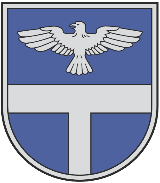 LATVIJAS REPUBLIKALĪVĀNU NOVADA PAŠVALDĪBAReģistrācijas Nr. 90000065595, Rīgas iela 77, Līvāni, Līvānu novads, LV – 5316, tālr.: 65307250, www.livani.lv e-pasts: pasts@livani.lv2024. gada 25. aprīļa kārtējās pašvaldības domes sēdes lēmumu projekti.1. Par darba kārtību.Darba kārtība:Par darba kārtību. Ziņo Andris Vaivods.Par izmaiņām Kultūras komisijas sastāvā. Ziņo Ināra Kalvāne.Par Administratīvās komisijas nolikuma apstiprināšanu. Ziņo Ināra Kalvāne.Par Līvānu novada pašvaldības Administratīvās komisijas tehnisko sekretāru. Ziņo Ināra Kalvāne.Par izmaiņām Līvānu novada vēlēšanu komisijas sastāvā. Ziņo Ināra Kalvāne.Par Līvānu pamatskolas likvidāciju. Ziņo Ināra Kalvāne.Par saistošajiem noteikumiem “Par koku ciršanu ārpus meža Līvānu novadā”. Ziņo Jānis Magdaļenoks.Par Līvānu novada sadarbības teritorijas Civilās aizsardzības komisijas un nolikuma apstiprināšanu. Ziņo Jānis Magdaļenoks.Par atļauju vīna, raudzēto dzērienu, starpproduktu vai pārējo alkoholisko dzērienu ražošanai. Ziņo Jānis Magdaļenoks.Par saistošo noteikumu “Par Līvānu novada kapsētu uzturēšanu un izmantošanu” precizēšanu. Ziņo Jānis Magdaļenoks.Par pašvaldības nekustamā īpašuma “Saknītes”, Jersikas pagastā, Līvānu novadā izsoles rezultātu apstiprināšanu un pirkuma līguma slēgšanu. Ziņo Andris Vaivods.Par pašvaldības nekustamā īpašuma “Vīnogas”, Jersikas pagastā, Līvānu novadā izsoles rezultātu apstiprināšanu un pirkuma līguma slēgšanu. Ziņo Andris Vaivods.Par pašvaldības nekustamā īpašuma “Zibsnis”, Turku pagastā, Līvānu novadā izsoles rezultātu apstiprināšanu un pirkuma līguma slēgšanu. Ziņo Andris Vaivods.Par Līvānu novada Kultūras, tūrisma un sporta pārvaldes maksas pakalpojumu. Ziņo Andris Vaivods.Par mēnešalgas apstiprināšanu Pašvaldības izpilddirektoram. Ziņo Andris Vaivods.Par Līvānu novada pašvaldības iestādes ”Līvānu novada pagastu apvienība” izveidošanu. Ziņo Andris Vaivods.Par izmaiņām Pašvaldības iestādes “Līvānu novada pašvaldības administrācija” amatu vienību sarakstā. Ziņo Andris Vaivods.Par Līvānu novada pašvaldības attīstības programmas 2026.–2032.gadam izstrādes uzsākšanu. Ziņo Andris Vaivods.Par dāvinājuma pieņemšanu. Ziņo Andris Vaivods.Par pirkuma līguma slēgšanu Nr.1. Ziņo Andris Vaivods.Par pirkuma līguma slēgšanu Nr.2. Ziņo Andris Vaivods.Par nekustamā īpašuma "Papardes", Āriņos, Jersikas pagastā, Līvānu novadā atsavināšanu. Ziņo Andris Vaivods.Par  Līvānu stikla un amatniecības centra maksas pakalpojumiem. Ziņo Andris Vaivods.Par īpašuma pārņemšanu. Ziņo Andris Vaivods.Par valsts budžeta finansējuma sadali mācību līdzekļu iegādei 2024.gadam. Ziņo Andris Vaivods.Pašvaldības domes priekšsēdētāja, priekšsēdētāja vietnieka, izpilddirektora, izpilddirektora vietnieka informācija. Ziņo Andris Vaivods.2. Par izmaiņām Kultūras komisijas sastāvā.Līvānu novada pašvaldībā ir saņemts Kristīnes Lipkovas 2024. gada 22.marta iesniegums (reģ.Nr. LNP/2.2.12/24/78) par izslēgšanu no Kultūras komisijas sastāva. Pamatojoties uz Pašvaldību likuma 53.pantu, Līvānu novada domes 2021.gada 16. decembra saistošo noteikumu Nr.20 “Līvānu novada pašvaldības nolikums” 10.punktu un saskaņā ar Kristīnes Lipkovas 2024. gada 22.marta iesniegumu, Līvānu novada  pašvaldības dome NOLEMJ:1. Izslēgt no Kultūras komisijas sastāva Kristīni Lipkovu. 2. Noteikt, ka atbildīgais par lēmuma izpildi Kultūras komisijas priekšsēdētājs.3. Kontroli par lēmuma izpildi uzdot veikt Līvānu novada pašvaldības izpilddirektoram.3. Par Administratīvās komisijas nolikuma apstiprināšanu.Līvānu novada dome ar 2021.gada 30.septembra sēdes lēmumu Nr. 16-7 apstiprināja Līvānu novada domes Administratīvās komisijas nolikumu. Ņemot vērā, ka no 2023. gada 1. janvāra stājās spēkā Pašvaldību likums un likums “Par pašvaldībām” zaudēja spēku, uz likuma “Par pašvaldībām” normu pamata izdotie normatīvie akti jāizvērtē atbilstoši Pašvaldību likuma normām un jāizdod no jauna.Pamatojoties uz Pašvaldību likuma 24.panta pirmo daļu, likuma “Par audzinoša rakstura piespiedu līdzekļu piemērošanu bērniem” 5.panta trešo daļu, Administratīvās atbildības likuma 115.panta pirmās daļas 22.punktu, Līvānu novada pašvaldības dome NOLEMJ:1. Apstiprināt Līvānu novada pašvaldības Administratīvās komisijas nolikumu jaunā redakcijā (skat. pielikumā). 2. Noteikt, ka atbildīgais par lēmuma izpildi Līvānu novada pašvaldības Administratīvās komisijas priekšsēdētājs. 3. Kontroli par lēmuma izpildi uzdot veikt Līvānu novada pašvaldības izpilddirektoram. Pielikumā: Administratīvās komisijas nolikums uz 4 lpp.4. Par Līvānu novada pašvaldības Administratīvās komisijas tehnisko sekretāru.Izskatot 2024. gada 15. aprīļa Lauras Purviņas iesniegumu (reģ.Nr.LNP/2.2.12/24/95) par atbrīvošanu no Līvānu novada pašvaldības Administratīvās komisijas tehniskā sekretāra pienākumu pildīšanas.Pamatojoties uz Pašvaldību likuma 24.pantu, 53.pantu, Līvānu novada domes 2021.gada 16. decembra saistošo noteikumu Nr.20 “Līvānu novada pašvaldības nolikums” 10.punktu un saskaņā ar Lauras Purviņas 2024. gada 15.aprīļa iesniegumu, Līvānu novada pašvaldības dome NOLEMJ:1. Atbrīvot no Līvānu novada pašvaldības Administratīvās komisijas tehniskā sekretāra pienākumu pildīšanas Lauru Purviņu. 2. Noteikt, ka atbildīgais par lēmuma izpildi ir Līvānu novada domes Administratīvās komisijas priekšsēdētājs. 3. Kontroli par lēmuma izpildi uzdot veikt Līvānu novada pašvaldības izpilddirektoram.5. Par izmaiņām Līvānu novada vēlēšanu komisijas sastāvā.Līvānu novada pašvaldība izsludināja pieteikšanos uz Līvānu novada pašvaldības Vēlēšanu komisijas locekļa vietu, izvietojot informāciju Līvānu novada pašvaldības mājaslapā www.livani.lv. Tika iesniegts viens komisijas locekļa kandidāta pieteikums.Līvānu novada pašvaldībā ir saņemts Edija Vārpsalieša 2024. gada 4.aprīļa pieteikums (Reģ. Nr. LNP/2.1.9.3/24/247) uz Līvānu novada Velēšanu komisijas locekļa vietu.Pamatojoties uz Pašvaldības vēlēšanu komisiju un vēlēšanu iecirkņu komisiju likuma 8.pantu, 9.pantu,10.pantu, Pašvaldību likuma 10. panta pirmās daļas 21. punktu, 53.pantu, Līvānu novada pašvaldības domeNOLEMJ:1. Ievēlēt Līvānu novada Vēlēšanu komisijas locekļa amatā Ediju Vārpsalieti (p.k.191279-11507),  2024. gada 4.aprīļa pieteikums (Reģ. Nr. LNP/2.1.9.3/24/247).2. Uzdot Līvānu novada Vēlēšanu komisijas priekšsēdētājam 5 dienu laikā pēc šī lēmuma pieņemšanas, nosūtīt Centrālajai vēlēšanu komisijai paziņojumu par izmaiņām Komisijas sastāvā, atbilstoši Pašvaldības vēlēšanu komisiju un vēlēšanu iecirkņu komisiju likuma 10. panta piektās daļas prasībām.3. Noteikt, ka atbildīgais par lēmuma izpildi ir Līvānu novada Vēlēšanu komisijas priekšsēdētājs. 4. Kontroli par lēmuma izpildi uzdot veikt Līvānu novada pašvaldības izpilddirektoram.6. Par Līvānu pamatskolas likvidāciju.Atbilstoši 2023.gada 21.novembrī Ministru kabineta sēdē apstiprinātajam Izglītības un zinātnes ministrijas informatīvajam ziņojumam “Kompleksi risinājumi augstvērtīgai izglītības nodrošināšanai vispārējā pamata un vidējā izglītībā: Ilgtspējīga izglītības ekosistēma un efektīvs finansēšanas modelis” (turpmāk – Informatīvais ziņojums) Līvānu pamatskola izglītības iestāžu grupā pēc izglītojamo skaita neizpilda izvirzītos kvantitatīvos kritērijus izglītojamo skaitam, lai saņemtu valsts finansējumu pedagogu darba apmaksai atbilstoši finansēšanas modelim “Programma skolā”.Līvānu novada Izglītības pārvalde ir veikusi izvērtējumu par Līvānu pamatskolas likvidācijas nepieciešamību, jo laika periodā no 2021. -2024.gadam izglītojamo skaits ir būtiski samazinājies. Jau 2023./2024.mācību gadā esošais skolēnu skaits neļauj nodrošināt pilnvērtīgu skolas administrācijas un pedagogu darba apmaksu no valsts mērķdotācijas, papildus tiek piešķirts finansējums no pašvaldības budžeta. Pedagogus ir grūti nodrošināt ar optimālām slodzēm. Tādēļ ņemot vērā visu iepriekš minēto, ir priekšlikums par Līvānu pamatskolas slēgšanu, juridiski nododot Līvānu pamatskolas pamatizglītības (1.-9.klase) izglītības programmu īstenošanu Līvānu 1.vidusskolai, kas neierobežo izglītojamajiem, viņu vecākiem brīvi izvēlēties mācību iestādi izglītības turpināšanai arī citur.Saskaņā ar Pašvaldību likuma 4.panta pirmās daļas 4.punktu pašvaldības autonomā funkcija ir gādāt par iedzīvotāju izglītību, tostarp nodrošināt iespēju iegūt obligāto izglītību un gādāt par pirmsskolas izglītības, vidējās izglītības, profesionālās ievirzes izglītības, interešu izglītības un pieaugušo izglītības pieejamību. Pamatojoties uz Izglītības likuma 17.panta trešās daļas 1.punktu, pašvaldība, saskaņojot ar Izglītības un zinātnes ministriju, dibina, reorganizē un likvidē vispārējās izglītības iestādes un pirmsskolas izglītības iestādes grupas. Izglītības likuma 23.panta piektā daļa un 24.panta piektā daļa noteic, ka par izglītības iestādes likvidāciju vai reorganizāciju attiecīgās institūcijas un personas informējamas ne vēlāk kā sešus mēnešus iepriekš, bet, ja objektīvu apstākļu dēļ minēto termiņu nav iespējams ievērot, par izglītības iestādes likvidāciju vai reorganizāciju attiecīgās institūcijas un personas informējamas ne vēlāk kā trīs mēnešus iepriekš, kā arī lēmums par izglītības iestādes reorganizāciju vai likvidāciju 10 dienu laikā paziņojams Izglītības iestāžu reģistram. Pamatojoties uz Valsts pārvaldes iekārtas likuma 15.panta ceturto daļu, Pašvaldību likuma 4.panta pirmās daļas 4.punktu un trešo daļu, 10.panta pirmās daļas 8.punktu, Izglītības likuma 17.panta trešās daļas 1.punktu un 23.panta otro daļu, Vispārējas izglītības likuma 7.panta otro daļu, Izglītības un zinātnes ministrijas izstrādātajām vadlīnijām pašvaldībām par vispārējās izglītības iestāžu tīkla modeļiem un reorganizācijas veidiem, kas izstrādātas saskaņā ar  2023.gada 21.novembrī Ministru kabineta sēdē apstiprināto Izglītības un zinātnes ministrijas informatīvo ziņojumu “Kompleksi risinājumi augstvērtīgai izglītības nodrošināšanai vispārējā pamata un vidējā izglītībā: Ilgtspējīga izglītības ekosistēma un efektīvs finansēšanas modelis”, Līvānu novada pašvaldības domeNOLEMJ:1. Likvidēt  Līvānu pamatskolu, reģ.nr. 40900005433, reģistrēta Izglītības iestāžu reģistrā ar Nr. 4212900365, juridiskā adrese:  Rīgas iela 113/117, Līvānos, Līvānu novads, LV-5316 ar 2024.gada 31.augustu.2. Uzdot Līvānu novada Izglītības pārvaldes vadītājam lēmumu par Līvānu pamatskolas likvidāciju saskaņot ar Izglītības un zinātnes ministriju un pēc saskaņošanas 10 darba dienu laikā paziņot Izglītības iestāžu reģistram.3. Uzdot Līvānu novada pašvaldības izpilddirektoram pēc šī lēmuma stāšanās spēkā normatīvajos aktos paredzētajā kārtībā un termiņos brīdināt Līvānu pamatskolas direktori  Klavdiju  Daukšti par izglītības iestādes likvidāciju un darba tiesisko attiecību izbeigšanu.4. Uzdot Līvānu pamatskolas direktorei Klavdijai Daukštei, informēt izglītības iestādes darbiniekus, darbinieku pārstāvjus, izglītojamos un izglītojamo vecākus par Līvānu pamatskolas likvidāciju ar 2024.gada 31.augustu.5. Uzdot Līvānu pamatskolas direktorei Klavdijai Daukštei  pēc šī lēmuma stāšanās spēkā normatīvajos aktos paredzētajā kārtībā un termiņos brīdināt Līvānu pamatskolas darbiniekus par izglītības iestādes likvidāciju un darba tiesisko attiecību izbeigšanu.6. Noteikt, ka izdevumi, kas saistīti ar likvidācijas procesa nodrošināšanu, tiks segti no Līvānu novada pašvaldības 2024.gada pamatbudžeta finanšu līdzekļiem.7. Uzdot Līvānu pamatskolas direktorei Klavdijai Daukštei veikt likvidējamās Līvānu pamatskolas arhīva lietu nodošanu Daugavpils zonālajā valsts arhīvā līdz 2024.gada 31.augustam.8. Uzdot Līvānu novada pašvaldības izpilddirektoram organizēt Līvānu pamatskolas materiālo vērtību un finanšu līdzekļu inventarizāciju, saistību apjoma noteikšanu, pārskata sagatavošanu Valsts izglītības informācijas sistēmā un lietvedības nodošanu.9. Atbildīgais par lēmuma izpildi ir Līvānu novada Izglītības pārvalde.10. Kontroli par lēmuma izpildi uzdot veikt Līvānu novada pašvaldības izpilddirektoram.11. Lēmums stājas spēkā ar dienu, kad saņemts saskaņojums no Izglītības un zinātnes ministrijas.7. Par saistošajiem noteikumiem “Par koku ciršanu ārpus meža Līvānu novadā”.Ar Līvānu novada domes 2021. gada 25. novembra sēdes protokola Nr. 18 lēmumu Nr. 18-10 “Par saistošajiem noteikumiem „Par koku ciršanu ārpus meža Līvānu novadā”” ir apstiprināti saistošie noteikumi Nr. 19 „Par koku ciršanu ārpus meža Līvānu novadā”.Saistošie noteikumi ir pārskatīti un ir izstrādāts saistošo noteikumu “Par koku ciršanu ārpus meža Līvānu novadā” projekts jaunā redakcijā.Saskaņā ar Meža likuma 8. panta otro daļu vietējā pašvaldība savos saistošajos noteikumos par koku ciršanu ārpus meža pilsētas un ciema teritorijā nosaka zaudējumu atlīdzību par dabas daudzveidības samazināšanu, kā arī šo zaudējumu aprēķināšanas un atlīdzināšanas kārtību Atbilstoši Ministru kabineta 2012. gada 2. maija noteikumu Nr. 309 "Noteikumi par koku ciršanu ārpus meža" 22. punktam pašvaldības dome izdod saistošos noteikumus par koku ciršanu ārpus meža, nosakot koku ciršanas izvērtēšanas kārtību un publiskās apspriešanas procedūras kārtību, kā arī sabiedrībai nozīmīgus gadījumus, kad rīko publisko apspriešanu. Pašvaldību likuma 46. panta trešā daļa nosaka, ka saistošo noteikumu projektu un tam pievienoto paskaidrojuma rakstu publicē pašvaldības oficiālajā tīmekļvietnē sabiedrības viedokļa noskaidrošanai, paredzot termiņu, kas nav mazāks par divām nedēļām. Saņemtos viedokļus par saistošo noteikumu projektu pašvaldība apkopo un atspoguļo šo noteikumu projekta paskaidrojuma rakstā.Atbilstoši Pašvaldību likuma 46. panta trešajai daļai 2024. gada 4.aprīlī saistošo noteikumu projekts tika publicēts pašvaldības mājaslapā sabiedrības viedokļa noskaidrošanai. Viedokļus un priekšlikumus par saistošo noteikumu projektu rakstveidā varēja iesniegt līdz 2024. gada 17.aprīlim.Pamatojoties uz Meža likuma 8. panta otro daļu, Ministru kabineta 2012. gada 2. maija noteikumu Nr. 309 “Noteikumi par koku ciršanu ārpus meža” 22. punktu, Pašvaldību likuma 44.panta 1.daļu, Līvānu novada pašvaldības domeNOLEMJ:1. Apstiprināt Līvānu novada pašvaldības domes saistošos noteikumus Nr.6 “ Par koku ciršanu ārpus meža Līvānu novadā” un paskaidrojuma rakstu.2. Nosūtīt saistošos noteikumus un to paskaidrojuma rakstu izsludināšanai oficiālajā izdevumā “Latvijas Vēstnesis”.3. Saistošie noteikumi stājas spēkā pēc to izsludināšanas oficiālajā izdevumā “Latvijas Vēstnesis”.4. Publicēt saistošos noteikumus pēc to stāšanās spēkā pašvaldības mājas lapā internetā www.livani.lv un ievietot informāciju par saistošajiem noteikumiem Līvānu novada bezmaksas informatīvajā izdevumā „Līvānu Novada Vēstis”.5. Noteikt, ka atbildīgais par lēmuma izpildi ir Līvānu novada pašvaldības administrācijas Juridiskās nodaļas vadītājs.6. Kontroli par lēmuma izpildi uzdot veikt Līvānu novada pašvaldības izpilddirektoram.Pielikumā: 	saistošie noteikumi Nr.6 “Par koku ciršanu ārpus meža Līvānu novadā” un paskaidrojuma raksts uz 5 lpp.8. Par Līvānu novada sadarbības teritorijas Civilās aizsardzības komisijas un nolikuma apstiprināšanu.Pašvaldību likuma 4. panta pirmās daļas 18.punkts nosaka, ka viena no pašvaldības autonomajām funkcijām ir piedalīties civilās aizsardzības pasākumu nodrošināšanā, Civilās aizsardzības un katastrofas pārvaldīšanas likuma 11.panta pirmās daļas 2.punkts nosaka, ka pašvaldības domes uzdevums ir apstiprināt sadarbības teritorijas civilās aizsardzības komisijas nolikumu un sastāvu.Ministru kabineta 2017.gada 26.septembra noteikumu Nr.582 “Noteikumi par pašvaldību sadarbības teritorijas civilās aizsardzības komisijām” (turpmāk – Noteikumi) 5.punkts un 7. punkts nosaka, ka komisijas sastāvā ir komisijas priekšsēdētājs, komisijas priekšsēdētaja vietnieki un ņemot vērā apdraudējumu pašvaldības teritorijā, komisijas sastāvā var iekļaut noteikumu 7. punktā minētos pārstāvjus.Atbilstoši Ministru kabineta 2017.gada 26.septembra noteikumu Nr. 582 “Noteikumi par pašvaldību sadarbības teritorijas civilās aizsardzības komisijām” (turpmāk – Noteikumi) 10.1.apakšpunktam, civilās aizsardzības komisija izstrādā komisijas nolikumu.Līvānu novada pašvaldības atbildīgais par civilo aizsardzību ir apkopojis saņemto informāciju par deleģētajām personām no atbildīgajiem dienestiem.Pamatojoties uz Pašvaldību likuma 4.panta pirmās daļas 18.punktu, Civilās aizsardzības un katastrofu pārvaldīšanas likuma 10.panta pirmās daļas 6.punktu, 11.panta pirmās daļas 2.punktu, ceturtās daļas 1. un 2.punktu, Ministru kabineta 2017.gada 26.septembra noteikumu Nr.582 „Noteikumi par pašvaldību sadarbības teritorijas civilās aizsardzības komisijām” 5., 6., 7., 8. un 9.punktu, Līvānu novada pašvaldības domeNOLEMJ:1. Apstiprināt Līvānu novada sadarbības teritorijas Civilās aizsardzības komisijas nolikumu saskaņā ar pielikumu.2. Apstiprināt Līvānu novada sadarbības teritorijas Civilās aizsardzības komisiju šādā sastāvā: 2.1. komisijas priekšsēdētājs –Līvānu novada pašvaldības domes priekšsēdētājs, 2.2. komisijas priekšsēdētāja vietnieki:2.2.1.   Līvānu novada pašvaldības domes priekšsēdētāja vietnieks, 2.2.2. Valsts ugunsdzēsības un glābšanas dienesta Latgales reģiona pārvaldes Līvānu daļas komandieris,2.3. komisijas locekļi:2.3.1.	Valsts policijas  Latgales reģionālās pārvaldes Ziemeļlatgales policijas iecirkņa Reaģēšanas  nodaļas  10. grupas galvenais inspektors,2.3.2.	Valsts policijas  Latgales reģionālās pārvaldes Kārtības policijas Resursu un krīzes vadības nodaļas vecākais inspektors,2.3.3.	SIA “Līvānu slimnīca” galvenā māsa,2.3.4.	SIA “Līvānu dzīvokļu un komunālā saimniecība” valdes loceklis,2.3.5.	SIA “Līvānu siltums” valdes loceklis,2.3.6.	SIA “Līvānu veterinārais serviss” valdes loceklis,2.3.7.	AS Sadales tīkls Austrumu tīklu nodaļas vadītājs,2.3.8.	AS Gaso pārstāvis,2.3.9.	Zemessardzes 35. kājnieku bataljona komandieris,2.3.10.	VMD Dienvidu virsmežniecības Preiļu mežniecības pārstāvis,2.3.11.	Līvānu novada pašvaldības Nekustamo īpašumu pārvaldes nodaļas vadītāja vietnieks,2.3.12.	Līvānu novada pašvaldības darba aizsardzības speciālists (atbildīgais par civilo aizsardzību),2.3.13.	Līvānu novada pašvaldības izpilddirektors,2.3.14.	Līvānu novada  pašvaldības izpilddirektora vietnieks,2.3.15.	Līvānu novada  būvvaldes vadītājs,2.3.16.	Līvānu novada Sociālā dienesta vadītājs,2.3.17.	Neatliekamās medicīniskās palīdzības dienesta Brigāžu atbalsta centra Daugavpils vadītājs,2.3.18.	Neatliekamās medicīniskās palīdzības dienesta Brigāžu atbalsta centra  brigādes  neatliekamās  medicīnas ārsta palīgs,2.3.19.	VAS Latvijas dzelzceļš Krustpils iecirkņa vadītājs, Krustpils dzelzceļa  stacijas vadītājs,2.3.20.	Latgales reģionālās vides pārvaldes direktors,2.3.21.	Latgales reģionālās vides pārvaldes direktora vietnieks.3. Kontroli par lēmuma izpildi uzdot veikt Līvānu novada pašvaldības domes priekšsēdētājam.Pielikumā:	1) Līvānu novada sadarbības teritorijas Civilās aizsardzības komisijas Nolikums,2) Līvānu novada sadarbības teritorijas Civilās aizsardzības komisijas sastāvs.9. Par atļauju vīna, raudzēto dzērienu, starpproduktu vai pārējo alkoholisko dzērienu ražošanai.Līvānu novada pašvaldībā 2024.gada 16.aprīlī saņemts Individuālā komersanta IK "ĒVISA&SINDII”, reģistrācijas numurs 50002211801, juridiskā adrese: “Rušenieki”, Rušenieki, Rožupes pagasts, Līvānu novads, LV-5327, kuru pārstāv Arturs Limans (turpmāk – Iesniedzējs) iesniegums ar lūgumu atļaut izveidot mazo alkoholisko dzērienu darītavu Iesniedzēja piederošajā īpašumā “Rušenieki”, Rušenieki, Rožupes pagastā, Līvānu novadā. Iesniedzējs iesniegumā norāda, ka alkoholiskos dzērienus ražos no savā īpašumā esošajos dārzos  un dravās iegūstamiem produktiem – augļiem, ogām un medus. Saražotā vīna un raudzēto dzērienu kopējais apjoms nepārsniegs 15 000 litru kalendāra gadā, absolūtā alkohola daudzums saražotajos pārējos alkoholiskajos dzērienos nepārsniegs 1000 litru kalendāra gadā un saražotais starpproduktu kopējais apjoms nepārsniegs 1000 litru kalendāra gadā.Iesniedzējs iesniegumā norāda, ka mazā alkoholisko dzērienu darītava ražos vīnu, raudzētos dzērienus, starpproduktus, kuru sastāvā esošais spirts būs tikai raudzētas izcelsmes un pārējos alkoholiskos dzērienus no produktiem, kas iegūti savā īpašumā vai valdījumā Latvijas teritorijā esošajos dārzos un dravās, turklāt nodrošinās, ka:1) saražotā vīna vai raudzēto dzērienu kopējais apjoms nepārsniegs 15000 litru kalendāra gadā,2) absolūtā alkohola daudzums saražotajos pārējos alkoholiskajos dzērienos nepārsniegs 1000 litru kalendāra gadā,3) saražotais starpproduktu kopējais apjoms nepārsniegs 1000 litru kalendāra gadā.Saskaņā ar Alkoholisko dzērienu aprites likumā noteikto un iesniegumā minēto Iesniedzējam ir tiesības ar atvieglotiem nosacījumiem saņemt speciālo atļauju (licenci) apstiprināta noliktavas turētāja darbībai un atvieglojumus akcīzes nodokļa nodrošinājuma reģistrēšanai, lai ražotu vīnu, raudzētos dzērienus, starpproduktus, kuru sastāvā esošais spirts ir tikai raudzētas izcelsmes, vai pārējos alkoholiskos dzērienus no produktiem, kas iegūti savā īpašumā vai valdījumā Latvijas teritorijā esošajos dārzos un dravās vai iegūti no savvaļā augošiem augiem (neizmantojot spirtu vai citu saražotos alkoholiskos dzērienus).Atbilstoši Alkoholisko dzērienu aprites likuma 3. panta pirmajai trīs prim daļai, lai saņemtu speciālo atļauju (licenci) apstiprināta noliktavas turētāja darbībai, mazajai alkoholisko dzērienu darītavai ir jāsaņem vietējās pašvaldības atļauja vīna, raudzēto dzērienu, starpproduktu vai pārējo alkoholisko dzērienu ražošanai attiecīgās pašvaldības teritorijā.Eiropas Savienības normatīvos aktos vīns tiek pielīdzināts lauksaimniecības produktam. Saeimas Tautsaimniecības, agrārās, vides un reģionālās politikas komisija atzinusi, ka Latvijā mazie alkoholisko dzērienu darītāji pārstrādā savā dārzā vai savvaļā augušos produktus raudzētos dzērienos un vīnā, tādējādi Latvijā ražotie augļu un ogu vīni ir pielīdzināmi lauksaimniecības produktiem. No iepriekš minētā izriet, ka īstenojot vienu no pašvaldības autonomām funkcijām - sekmēt saimniecisko darbību attiecīgajā administratīvajā teritorijā, pašvaldībai būtu jāsekmē lauksaimniecības produktu, blakusproduktu un starpproduktu ražošanu un būtu jāizsniedz attiecīga atļauja.   Pamatojoties uz Pašvaldību likuma 4. panta 13.punktu, kas nosaka, ka pašvaldības autonomā funkcija ir izsniegt atļaujas un licences komercdarbībai, Alkoholisko dzērienu aprites likuma 1.panta otro daļu, 3. panta pirmo trīs prim daļu, Līvānu novada pašvaldības domeNOLEMJ:1. Atļaut Individuālajam komersantam IK "ĒVISA&SINDII”, reģistrācijas numurs 50002211801, ražot vīnu, raudzētos dzērienus, starpproduktus vai pārējos alkoholiskos dzērienus ievērojot normatīvo aktu prasības.2. Atļauja izsniegta vīna, raudzēto dzērienu, starpproduktu vai pārējo alkoholisko dzērienu ražošanai īpašumā “Rušenieki”, Rušenieki, Rožupes pagastā, Līvānu novadā, ievērojot Alkoholisko dzērienu aprites likuma 1.panta otrajā daļā noteiktās prasības un apjomu. 3. Atļauja ir spēkā līdz 2027. gada 30.aprīlim.4. Lēmumu var pārsūdzēt viena mēneša laikā no tā spēkā stāšanās dienas Administratīvajā rajona tiesā attiecīgajā tiesu namā pēc pieteicēja adreses (fiziskā persona – pēc deklarētās dzīvesvietas, papildu adreses vai nekustamā īpašuma atrašanās vietas, juridiskā persona – pēc juridiskās adreses).5. Kontroli par lēmuma izpildi uzdot veikt Līvānu novada pašvaldības izpilddirektoram.10. Par saistošo noteikumu “Par Līvānu novada kapsētu uzturēšanu un izmantošanu” precizēšanu.Līvānu novada pašvaldības dome 2024.gada 21.februārī pieņēma lēmumu Nr. 2-12 “Par saistošajiem noteikumiem “Par Līvānu novada kapsētu uzturēšanu un izmantošanu””, saskaņā ar kuru tika nolemts apstiprināt Līvānu novada pašvaldības domes 2024.gada 21.februāra saistošos noteikumus Nr. 2 “Par Līvānu novada kapsētu uzturēšanu un izmantošanu”(turpmāk - Saistošie noteikumi) un paskaidrojuma rakstu.Līvānu novada pašvaldības dome saskaņā ar Pašvaldību likuma 47.panta otro daļu nosūtīja Saistošos noteikumus un to paskaidrojuma rakstu atzinuma sniegšanai Vides aizsardzības un reģionālās attīstības ministrijai (turpmāk - VARAM). Līvānu novada pašvaldībā par Saistošajiem noteikumiem ir saņemts VARAM 2024.gada 29.februāra atzinums Nr.1-18/1600 Par 2024. gada 21. februāra saistošajiem noteikumiem Nr. 2 “Par Līvānu novada kapsētu uzturēšanu un izmantošanu, kurā izteikti iebildumi, lūdzot:1) svītrot Saistošo noteikumu 26.7. apakšpunktu, jo administratīvie pārkāpumi atkritumu apsaimniekošanas jomā ir ietverti Atkritumu apsaimniekošanas likuma 43. pantā, tostarp par atkritumu apsaimniekošanas noteikumu pārkāpšanu.2) precizēt saistošo noteikumu IX. nodaļas “Administratīvā atbildība par saistošo noteikumu neievērošanu un kompetence administratīvo pārkāpumu procesā” regulējumu, lai nodrošinātu tās atbilstību Administratīvās atbildības likumam, veicot šādus labojumus:1) svītrot saistošo noteikumu 37. punktu, kurš ir deklaratīvs un nenoteic darbību vai bezdarbību, par kuru personu paredzēts sodīt, 2) izvērtēt saistošo noteikumu 41. punktu, kurā noteikts, ka par saistošo noteikumu 26. punkta noteikumu neievērošanu piemēro administratīvo atbildību. 3) lūdzam precizēt saistošo noteikumu 41. punkta pierakstu, svītrojot divās vietās vārdu un ciparu “no 2”. Pašvaldību likuma 47. panta piektajā daļā noteikts, ka, ja saņemts VARAM atzinums, kurā pamatots saistošo noteikumu vai to atsevišķu normu prettiesiskums, pašvaldība precizē saistošos noteikumus atbilstoši atzinumam un atkārtoti nosūta tos ministrijai atzinuma sniegšanai šā panta otrajā daļā noteiktajā kārtībā. Izvērtējot VARAM atzinumā norādītos iebildumus, Līvānu novada pašvaldības dome ņem vērā VARAM iebildumus un priekšlikumus, attiecīgi precizējot Saistošos noteikumus. Ņemot vērā, ka tiek veikti precizējumi Saistošajos noteikumus, attiecīgi tiek precizēta numerācija un atsauces un konkrētiem punktiem, kas ir pakārtoti numerācijas maiņai.Pamatojoties uz Pašvaldību likuma 4.panta pirmās daļas 2.punktu, 10.panta pirmās daļas 21.punktu, 44.pantu, 45.panta pirmās daļas 2.punktu, 46.pantu, 47.panta otro, piekto daļu un astoto daļu, Pārejas noteikumu 6.punktu, ņemot vērā Vides aizsardzības un reģionālās attīstības ministrijas 11.03.2024. atzinumu Nr.1-18/1600 “Par 2024. gada 21. februāra saistošajiem noteikumiem Nr. 2 “Par Līvānu novada kapsētu uzturēšanu un izmantošanu””, Līvānu novada pašvaldības domeNOLEMJ:1. Precizēt ar Līvānu novada pašvaldības domes 2024. gada 21.februāra lēmumu Nr. 2-12 “Par saistošajiem noteikumiem “Par Līvānu novada kapsētu uzturēšanu un izmantošanu”” apstiprinātos Līvānu novada pašvaldības domes 2024.gada 21.februāra saistošos noteikumus Nr.2 “Par Līvānu novada kapsētu uzturēšanu un izmantošanu” un paskaidrojuma rakstu saskaņā ar pielikumu. 2. Saistošos noteikumus un to paskaidrojuma rakstu triju darbdienu laikā pēc to parakstīšanas nosūtīt Vides aizsardzības un reģionālās attīstības ministrijai atzinuma sniegšanai. 3. Ja Vides aizsardzības un reģionālās attīstības ministrijas atzinumā nav izteikti iebildumi par saistošo noteikumu tiesiskumu vai pašvaldībā likumā noteiktajā termiņā atzinums nav saņemts, triju darbdienu laikā pēc atzinuma saņemšanas vai noteiktā termiņa iestāšanās nosūtīt saistošos noteikumus un to paskaidrojuma rakstu izsludināšanai oficiālajā izdevumā “Latvijas Vēstnesis”.4. Publicēt saistošos noteikumus un paskaidrojuma rakstu pēc to stāšanās spēkā Līvānu novada pašvaldības mājaslapā internetā.5. Kontroli par lēmuma izpildi uzdot veikt Līvānu novada pašvaldības izpilddirektoram. Pielikumā: 	precizēti 21.02.2024 saistošie noteikumi Nr.2 “Par Līvānu novada kapsētu uzturēšanu un izmantošanu” un paskaidrojuma raksts uz 13 lpp.11. Par pašvaldības nekustamā īpašuma “Saknītes”, Jersikas pagastā, Līvānu novadā izsoles rezultātu apstiprināšanu un pirkuma līguma slēgšanu.Līvānu novada pašvaldības dome 2022. gada 27. oktobrī pieņēma lēmumu Nr. 20-19 “Par zemes vienības nodošanu atsavināšanai Nr.3”, kur nolēma nodot atsavināšanai zemes vienību ar kadastra apzīmējumu 7652 005 0358 Jersikas pagastā, Līvānu novadā.2024. gada 15. februārī Līvānu novada domes privatizācijas un pašvaldības mantas atsavināšanas komisija pieņēma lēmumu Nr. 1.3.17/24/5(6) “Par pašvaldības nekustamā īpašuma “Saknītes”, Jersikas pagastā, Līvānu novadā atsavināšanu”, kur nolēma atsavināt Līvānu novada pašvaldībai piederošo nekustamo īpašumu “Saknītes” ar kadastra numuru 7652 005 0640, Jersikas pagastā, Līvānu novadā, kas sastāv no zemes vienības 0,0637 ha platībā ar kadastra apzīmējumu 7652 005 0358, nosakot atsavināšanas veidu – mutiska izsole ar augšupejošu soli un apstiprinot nekustamā īpašuma “Saknītes”, Jersikas pagastā, Līvānu novadā izsoles noteikumus. Objekta izsoles sākumcena 800,00 EUR tika apstiprināta ar 2024. gada 10. janvāra Līvānu novada domes privatizācijas un pašvaldības mantas atsavināšanas komisijas lēmumu Nr. 1.3.17/24/1(6), pamatojoties uz 2023. gada 12. decembra SIA “Latio” nekustamā īpašuma vērtējumu Nr. V/23-4114.2024. gada 26. martā ir notikusi nekustamā īpašuma “Saknītes”, Jersikas pagastā, Līvānu novadā izsole. Nekustamais īpašums “Saknītes”, Jersikas pagastā, Līvānu novadā ar kadastra numuru 7652 005 0640, kas sastāv no zemes vienības 0,0637 ha platībā ar kadastra apzīmējumu 7652 005 0358 ir nosolīts par 1440,00 EUR. Nosolītājs – A. M., deklarētā adrese: (adrese).Saskaņā ar nekustamā īpašuma “Saknītes”, Jersikas pagastā, Līvānu novadā izsoles noteikumu 14.punktu, nosolītājs ir iemaksājis nodrošinājumu 80,00 EUR. Minēto izsoles noteikumu 35.punkts nosaka, ka nosolītā summa iemaksājama divu nedēļu laikā pēc izsoles un iemaksātā nodrošinājuma summa tiek ieskaitīta pirkuma summā. Atlikusī summa 1360,00 EUR apmērā 2024. gada 28. martā iemaksāta Līvānu novada pašvaldības norēķinu kontā.Izsoles noteikumu 40. punkts paredz, ka pēc izsoles Līvānu novada pašvaldības dome apstiprina izsoles rezultātus ne vēlāk kā 30 dienu laikā pēc nosolītās cenas pilnīgas samaksas.Pamatojoties uz Līvānu novada domes Privatizācijas un pašvaldības mantas atsavināšanas komisijas 2024. gada 26. marta lēmumu Nr.1.3.17/24/11(1) “Pašvaldības nekustamā īpašuma “Saknītes”, Jersikas pagastā, Līvānu novadā, izsole”, 2024. gada 15. februāra “Nekustamā īpašuma “Saknītes”, Jersikas pagastā, Līvānu novadā izsoles noteikumi”, Pašvaldību likuma 10. panta pirmās daļas 16. punktu, otrās daļas 1. punktu, 73. panta trešo un ceturto daļu, Publiskas personas finanšu līdzekļu un mantas izšķērdēšanas novēršanas likuma 3.panta 2. punktu, Publikas personas mantas atsavināšanas likuma 34.pantu, Līvānu novada pašvaldības domeNOLEMJ:1. Apstiprināt nekustamā īpašuma “Saknītes”, Jersikas pagastā, Līvānu novadā, kadastra numurs 7652 005 0640, kas sastāv no zemes vienības 0,0637 ha platībā, ar kadastra apzīmējumu 7652 005 0358, izsoles rezultātus – nosolītā pirkuma summa 1440,00 EUR (viens tūkstotis četri simti četrdesmit eiro), nosolītājs – A. M., personas kods (personas kods), deklarētā adrese: (adrese).2. Pēc izsoles rezultātu apstiprināšanas 30 dienu laikā noslēgt pirkuma līgumu ar A.M., personas kods (personas kods), deklarētā adrese: (adrese).3. Noteikt, ka atbildīgais par līguma slēgšanu ir Līvānu novada pašvaldības administrācijas Juridiskās nodaļas vadītājs, atbildīgais par lēmuma izpildi ir Līvānu novada pašvaldības administrācijas Nekustamo īpašumu un vides pārvaldības nodaļas vadītājs.5. Kontroli par lēmuma izpildi uzdot veikt Līvānu novada pašvaldības izpilddirektoram. 6. Lēmumu var pārsūdzēt Administratīvajā rajona tiesā, iesniedzot pieteikumu Rēzeknes tiesu namā (Atbrīvošanas aleja 88, Rēzekne, LV-4601), viena mēneša laikā no tā spēkā stāšanās dienas.12. Par pašvaldības nekustamā īpašuma “Vīnogas”, Jersikas pagastā, Līvānu novadā izsoles rezultātu apstiprināšanu un pirkuma līguma slēgšanu.Līvānu novada pašvaldības dome 2023. gada 29. jūnijā pieņēma lēmumu Nr. 7-14 “Par pašvaldībai piekritīgo zemes vienību Jersikas pagastā nodošanu atsavināšanai”, kur nolēma nodot atsavināšanai zemes vienību ar kadastra apzīmējumu 7652 005 0273 Jersikas pagastā, Līvānu novadā.2024. gada 15. februārī Līvānu novada domes privatizācijas un pašvaldības mantas atsavināšanas komisija pieņēma lēmumu Nr. 1.3.17/24/5(8) “Par pašvaldības nekustamā īpašuma “Vīnogas”, Jersikas pagastā, Līvānu novadā atsavināšanu”, kur nolēma atsavināt Līvānu novada pašvaldībai piederošo nekustamo īpašumu “Vīnogas” ar kadastra numuru 7652 005 0273, Jersikas pagastā, Līvānu novadā, kas sastāv no zemes vienības 0,0563 ha platībā ar kadastra apzīmējumu 7652 005 0273, nosakot atsavināšanas veidu – mutiska izsole ar augšupejošu soli un apstiprinot nekustamā īpašuma “Vīnogas”, Jersikas pagastā, Līvānu novadā izsoles noteikumus. Objekta izsoles sākumcena 900,00 EUR tika apstiprināta ar 2024. gada 6. februāra Līvānu novada domes privatizācijas un pašvaldības mantas atsavināšanas komisijas lēmumu Nr. 1.3.17/24/4(5), pamatojoties uz 2024. gada 4. janvāra SIA “Latio” nekustamā īpašuma vērtējumu Nr. V/24-37.2024. gada 26. martā ir notikusi nekustamā īpašuma “Vīnogas”, Jersikas pagastā, Līvānu novadā izsole. Nekustamais īpašums “Vīnogas”, Jersikas pagastā, Līvānu novadā ar kadastra numuru 7652 005 0273, kas sastāv no zemes vienības 0,0563 ha platībā ar kadastra apzīmējumu 7652 005 0273 ir nosolīts par 2610,00 EUR. Nosolītājs – A. V., deklarētā adrese: (adrese).Saskaņā ar nekustamā īpašuma “Vīnogas”, Jersikas pagastā, Līvānu novadā izsoles noteikumu 14.punktu, nosolītājs ir iemaksājis nodrošinājumu 90,00 EUR. Minēto izsoles noteikumu 35.punkts nosaka, ka nosolītā summa iemaksājama divu nedēļu laikā pēc izsoles un iemaksātā nodrošinājuma summa tiek ieskaitīta pirkuma summā. Atlikusī summa 2520,00 EUR apmērā 2024. gada 2. aprīlī iemaksāta Līvānu novada pašvaldības norēķinu kontā.Izsoles noteikumu 40. punkts paredz, ka pēc izsoles Līvānu novada pašvaldības dome apstiprina izsoles rezultātus ne vēlāk kā 30 dienu laikā pēc nosolītās cenas pilnīgas samaksas.Pamatojoties uz Līvānu novada domes Privatizācijas un pašvaldības mantas atsavināšanas komisijas 2024. gada 26. marta lēmumu Nr.1.3.17/24/13(1) “Pašvaldības nekustamā īpašuma “Vīnogas”, Jersikas pagastā, Līvānu novadā, izsole”, 2024. gada 15. februāra “Nekustamā īpašuma “Vīnogas”, Jersikas pagastā, Līvānu novadā izsoles noteikumi”, Pašvaldību likuma 10. panta pirmās daļas 16. punktu, otrās daļas 1. punktu, 73. panta trešo un ceturto daļu, Publiskas personas finanšu līdzekļu un mantas izšķērdēšanas novēršanas likuma 3.panta 2. punktu, Publikas personas mantas atsavināšanas likuma 34.pantu, Līvānu novada pašvaldības domeNOLEMJ:1. Apstiprināt nekustamā īpašuma “Vīnogas”, Jersikas pagastā, Līvānu novadā, kadastra numurs 7652 005 0273, kas sastāv no zemes vienības 0,0563 ha platībā, ar kadastra apzīmējumu 7652 005 0273, izsoles rezultātus – nosolītā pirkuma summa 2610,00 EUR (divi tūkstoši seši simti desmit eiro), nosolītājs – A. V., personas kods (personas kods), deklarētā adrese: (adrese).2. Pēc izsoles rezultātu apstiprināšanas 30 dienu laikā noslēgt pirkuma līgumu ar A. V., personas kods (personas kods), deklarētā adrese: (adrese).3. Noteikt, ka atbildīgais par līguma slēgšanu ir Līvānu novada pašvaldības administrācijas Juridiskās nodaļas vadītājs, atbildīgais par lēmuma izpildi ir Līvānu novada pašvaldības administrācijas Nekustamo īpašumu un vides pārvaldības nodaļas vadītājs.5. Kontroli par lēmuma izpildi uzdot veikt Līvānu novada pašvaldības izpilddirektoram. 6. Lēmumu var pārsūdzēt Administratīvajā rajona tiesā, iesniedzot pieteikumu Rēzeknes tiesu namā (Atbrīvošanas aleja 88, Rēzekne, LV-4601), viena mēneša laikā no tā spēkā stāšanās dienas.13. Par pašvaldības nekustamā īpašuma “Zibsnis”, Turku pagastā, Līvānu novadā izsoles rezultātu apstiprināšanu un pirkuma līguma slēgšanu.Līvānu novada pašvaldības dome 2023. gada 29. jūnijā pieņēma lēmumu Nr. 7-13 “Par pašvaldībai piekritīgo zemes vienību Turku pagastā nodošanu atsavināšanai”, kur nolēma nodot atsavināšanai zemes vienību ar kadastra apzīmējumu 7686 003 0080 Turku pagastā, Līvānu novadā.2024. gada 15. februārī Līvānu novada domes privatizācijas un pašvaldības mantas atsavināšanas komisija pieņēma lēmumu Nr. 1.3.17/24/5(7) “Par pašvaldības nekustamā īpašuma “Zibsnis”, Turku pagastā, Līvānu novadā atsavināšanu”, kur nolēma atsavināt Līvānu novada pašvaldībai piederošo nekustamo īpašumu “Zibsnis” ar kadastra numuru 7686 003 0282, Turku pagastā, Līvānu novadā, kas sastāv no zemes vienības 1,8 ha platībā ar kadastra apzīmējumu 7686 003 0080, nosakot atsavināšanas veidu – mutiska izsole ar augšupejošu soli un apstiprinot nekustamā īpašuma “Zibsnis”, Turku pagastā, Līvānu novadā izsoles noteikumus. Objekta izsoles sākumcena 5500,00 EUR tika apstiprināta ar 2024. gada 10. janvāra Līvānu novada domes privatizācijas un pašvaldības mantas atsavināšanas komisijas lēmumu Nr. 1.3.17/24/1(7), pamatojoties uz 2023. gada 14. decembra SIA “Latio” nekustamā īpašuma vērtējumu Nr. V/23-4117.2024. gada 26. martā ir notikusi nekustamā īpašuma “Zibsnis”, Turku pagastā, Līvānu novadā izsole. Nekustamais īpašums “Zibsnis”, Turku pagastā, Līvānu novadā ar kadastra numuru 7686 003 0282, kas sastāv no zemes vienības 1,8 ha platībā ar kadastra apzīmējumu 7686 003 0080 ir nosolīts par 6050,00 EUR. Nosolītājs – K. L., deklarētā adrese: (adrese).Saskaņā ar nekustamā īpašuma “Zibsnis”, Turku pagastā, Līvānu novadā izsoles noteikumu 14.punktu, nosolītājs ir iemaksājis nodrošinājumu 550,00 EUR. Minēto izsoles noteikumu 36.punkts nosaka, ka nosolītā summa iemaksājama divu nedēļu laikā pēc izsoles un iemaksātā nodrošinājuma summa tiek ieskaitīta pirkuma summā. Atlikusī summa 5500,00 EUR apmērā 2024. gada 2. aprīlī iemaksāta Līvānu novada pašvaldības norēķinu kontā.Izsoles noteikumu 41. punkts paredz, ka pēc izsoles Līvānu novada pašvaldības dome apstiprina izsoles rezultātus ne vēlāk kā 30 dienu laikā pēc nosolītās cenas pilnīgas samaksas.Pamatojoties uz Līvānu novada domes Privatizācijas un pašvaldības mantas atsavināšanas komisijas 2024. gada 26. marta lēmumu Nr.1.3.17/24/12(1) “Pašvaldības nekustamā īpašuma “Zibsnis”, Turku pagastā, Līvānu novadā, izsole”, 2024. gada 15. februāra “Nekustamā īpašuma “Zibsnis”, Turku pagastā, Līvānu novadā izsoles noteikumi”, Pašvaldību likuma 10. panta pirmās daļas 16. punktu, otrās daļas 1. punktu, 73. panta trešo un ceturto daļu, Publiskas personas finanšu līdzekļu un mantas izšķērdēšanas novēršanas likuma 3.panta 2. punktu, Publikas personas mantas atsavināšanas likuma 34.pantu, Līvānu novada pašvaldības domeNOLEMJ:1. Apstiprināt nekustamā īpašuma “Zibsnis”, Turku pagastā, Līvānu novadā, kadastra numurs 7686 003 0282, kas sastāv no zemes vienības 1,8 ha platībā, ar kadastra apzīmējumu 7686 003 0080, izsoles rezultātus – nosolītā pirkuma summa 6050,00 EUR (seši tūkstoši piecdesmit eiro), nosolītājs – K. L., personas kods (personas kods), deklarētā adrese: (adrese).2. Pēc izsoles rezultātu apstiprināšanas 30 dienu laikā noslēgt pirkuma līgumu ar K. L., personas kods (personas kods), deklarētā adrese: (adrese).3. Noteikt, ka atbildīgais par līguma slēgšanu ir Līvānu novada pašvaldības administrācijas Juridiskās nodaļas vadītājs, atbildīgais par lēmuma izpildi ir Līvānu novada pašvaldības administrācijas Nekustamo īpašumu un vides pārvaldības nodaļas vadītājs.5. Kontroli par lēmuma izpildi uzdot veikt Līvānu novada pašvaldības izpilddirektoram. 6. Lēmumu var pārsūdzēt Administratīvajā rajona tiesā, iesniedzot pieteikumu Rēzeknes tiesu namā (Atbrīvošanas aleja 88, Rēzekne, LV-4601), viena mēneša laikā no tā spēkā stāšanās dienas.14. Par Līvānu novada Kultūras, tūrisma un sporta pārvaldes maksas pakalpojumu.Izskatot Līvānu novada Kultūras, tūrisma un sporta pārvaldes 2024.gada 18.marta iesniegumu Nr. KTSP/1.16/24/12 (reģ. LNP/2.1.6/24/732 no 18.03.2024) par maksas pakalpojuma “Tūrisma gids” ieviešanu un pamatojoties uz Līvānu novada domes 2015. gada 17. decembra noteikumiem Nr. 9 “Maksas pakalpojumu izcenojumu noteikšanas metodika un izcenojumu apstiprināšanas kārtība” un Pašvaldību likuma 10.panta pirmās daļas 21.punktu, Līvānu novada pašvaldības domeNOLEMJ:1. Noteikt maksu par Līvānu novada Kultūras, tūrisma un sporta pārvaldes pakalpojumu “Tūrisma gids” 12,40 EUR par vienu stundu un 2,60 EUR PVN 21%.2. Noteikt, ka atbildīgais par lēmuma izpildi ir Līvānu novada Kultūras, tūrisma un sporta pārvaldes vadītājs.3. Kontroli par lēmuma izpildi uzdot veikt Līvānu novada pašvaldības izpilddirektoram.Pielikumā: maksas pakalpojumu cenrādis uz 1 lpp.15. Par mēnešalgas apstiprināšanu Pašvaldības izpilddirektoram.Pamatojoties uz 2023.gada 28.decembra Līvānu novada pašvaldības amatpersonu (darbinieku) atlīdzības noteikumu 24.punktu, Pašvaldības izpilddirektora amatu klasificē atbilstoši valsts un pašvaldību institūciju amatu katalogam. Pašvaldības izpilddirektoram mēnešalgu nosaka ar Domes lēmumu. Ar 2023.gada 26.oktobra Līvānu novada pašvaldības domes lēmumu ir apstiprinātas amatu klasificēšanas tabulas, kas nosaka ka Izpilddirektora amatam tiek noteikts profesijas kods 1128 38, amatu saime -1.2, līmenis III A, mēnešalgas grupa -14. Atbilstoši 2023.gada 10.novembra Līvānu novada pašvaldības noteikumiem “Darbinieku individuālās mēnešalgas noteikšanas noteikumi” 14.mēnešalgu grupai noteikta mēnešalga no 3078 EUR – 5146 EUR. Mēnešalgas palielināšanai un darba devēja valsts sociālās apdrošināšanas obligātajām iemaksām līdz gada beigām papildus nepieciešami līdzekļi kopsummā 6102 EUR. Ņemot vērā, ka 2024.gada aprīlī ir saņemta valsts budžeta dotācija valsts un pašvaldību vienoto klientu apkalpošanas centru uzturēšanai, ir pašvaldības budžeta līdzekļu ekonomija 6102 EUR Līvānu novada valsts un pašvaldības vienotā klientu apkalpošanas centra atlīdzības sadaļā.Pamatojoties uz likuma “Par pašvaldības budžetiem” 30.pantu, Pašvaldību likuma 10.panta pirmās daļas 14.punktu un 21.punktu, Līvānu novada pašvaldības domeNOLEMJ:1. Apstiprināt Līvānu novada pašvaldības izpilddirektora mēneša darba algu no 2024.gada 1.maija 3078,00 EUR apmērā.2. Personāla vadības un administratīvajai nodaļai veikt izmaiņas noslēgtajā darba līgumā.3. Piešķirt papildus līdzekļus kopsummā 6102 EUR atlīdzībai no Līvānu novada pašvaldības 2024. gada pamatbudžetā Līvānu novada valsts un pašvaldības vienotā klientu apkalpošanas centra budžeta sadaļā “Atlīdzība” plānotajiem līdzekļiem, veicot atbilstošus grozījumus Līvānu novada pašvaldības 2024.gada pamatbudžetā.4. Noteikt, ka atbildīgais par lēmuma 3. punkta izpildi ir Līvānu novada pašvaldības administrācijas Finanšu nodaļas vadītājs.16. Par Līvānu novada pašvaldības iestādes ”Līvānu novada pagastu apvienība” izveidošanu.Lai nodrošinātu pašvaldības darbības pilnveidošanu un pārvaldes efektīvāku organizēšanu, balstoties uz labas pārvaldības principu, ar mērķi nodrošināt Līvānu novada pašvaldības iestāžu darba optimizāciju un efektīvu resursu izmantošanu, tai pat laikā saglabājot un uzlabojot attiecīgās administratīvās teritorijas iedzīvotājiem ērtus un pieejamus pakalpojumus pēc iespējas tuvāk savai dzīvesvietai, paredzēts veikt organizatoriska un saimnieciska rakstura pasākumus pašvaldības struktūrvienībās, izveidojot jaunu pašvaldības iestādi “Līvānu novada pagastu apvienība”, kas attiecīgajās teritoriālā iedalījuma vienībās nodrošinās pašvaldības pakalpojumus, kā arī nodrošinās citu no pašvaldības funkcijām izrietošu pārvaldes uzdevumu un pašvaldības brīvprātīgo iniciatīvu izpildi. Pašvaldību likuma 10.panta pirmās daļas 8.punkts nosaka, ka tikai domes kompetencē ir izveidot un reorganizēt pašvaldības administrāciju, tostarp izveidot, reorganizēt un likvidēt tās sastāvā esošās institūcijas, kā arī izdot pašvaldības institūciju nolikumus. Pašvaldību likuma 23. pants, nosaka, ka, lai nodrošinātu pašvaldības sniegto pakalpojumu pieejamību novada pagastos un novada pilsētās, pašvaldības dome izveido pagasta vai pilsētas pārvaldi vai teritoriālā iedalījuma vienību apvienības pārvaldi. Administratīvo teritoriju un apdzīvoto vietu likuma 5.panta trešā daļa nosaka, ka novada pašvaldības dome var pašvaldības nolikumā noteikt novada teritoriālo dalījumu, kas sastāv no vairākiem pagastiem vai no pagastiem un pilsētas, apzīmējot šādu teritoriālo iedalījumu ar attiecīgu vietvārdu un vārdu "apvienība". Ņemot vērā augstāk minēto un pamatojoties uz Pašvaldību likuma 10.panta pirmās daļas 8.punktu,   Līvānu novada pašvaldības domeNOLEMJ:1. Noteikt, ka ar 2024.gada 1.jūliju Jersikas, Rožupes, Rudzātu, Sutru un Turku pagasts veido Līvānu novada pagastu teritoriālo vienību apvienību, kā rezultātā iestādes “Līvānu novada pašvaldības administrācija” struktūrvienības - Jersikas pagasta pārvalde, Rožupes pagasta pārvalde, Rudzātu pagasta pārvalde, Sutru pagasta pārvalde, Turku pagasta pārvalde beidz pastāvēt ar 2024.gada 30.jūniju.2. Ar 2024. gada 1.jūliju izveidot Līvānu novada pašvaldības iestādi ”Līvānu novada pagastu apvienība”.3. Uzdot pašvaldības izpilddirektoram normatīvajos aktos noteiktajā kārtībā un termiņos brīdināt struktūrvienību darbiniekus par izmaiņām darba tiesiskajās attiecībās.4. Veikt grozījumus Uzņēmuma reģistra Publisko personu un iestāžu sarakstā.5. Apstiprināt Līvānu novada pašvaldības iestādes ”Līvānu novada pagastu apvienība” nolikumu (nolikums pielikumā).6. Noteikt, ka uz Līvānu novada pašvaldības iestādes ”Līvānu novada pagastu apvienība” vadītāja amatu tiek rīkots  iekšējs konkurss.Pielikumā: nolikums uz 5 lpp.17. Par izmaiņām Pašvaldības iestādes “Līvānu novada pašvaldības administrācija” amatu vienību sarakstā.Pamatojoties uz Līvānu novada pašvaldības domes 2024.gada 21.februāra lēmumu Nr. 2-29 “Par izmaiņām pašvaldības iestādes “Līvānu novada pašvaldības administrācija” amatu vienību sarakstā”, Līvānu novada pašvaldības administrācijas vadītājam līdz 2024. gada 1. aprīlim tika uzdots izstrādāt un iesniegt Līvānu novada pašvaldības izpilddirektoram pašvaldības iestādes „Līvānu novada pašvaldības administrācija” reorganizācijas plānu. Dotā uzdevuma ietvaros tika veikta iestādes darbības esošās situācijas analīze, pārskatītas nodaļu funkcijas un personāla noslodze.Ar 2024.gada 1.jūliju Jersikas, Rožupes, Rudzātu, Sutru un Turku pagasts veido Līvānu novada pagastu teritoriālo vienību apvienību, kā rezultātā iestādes “Līvānu novada pašvaldības administrācija” struktūrvienības - Jersikas pagasta pārvalde, Rožupes pagasta pārvalde, Rudzātu pagasta pārvalde, Sutru pagasta pārvalde, Turku pagasta pārvalde beidz pastāvēt ar 2024.gada 30.jūniju. Un ar 2024. gada 1.jūliju tiek izveidota jauna Līvānu novada pašvaldības iestāde ”Līvānu novada pagastu apvienība”. Ņemot vērā augstāk minēto ir nepieciešams veikt izmaiņas Līvānu novada pašvaldības administrācija amatu vienību sarakstā.Pamatojoties uz Pašvaldību likuma 10. panta pirmās daļas 8. un 21.punktu, Līvānu novada pašvaldības domeNOLEMJ:1. Ar 2024. gada 30.jūniju izslēgt no iestādes “Līvānu novada pašvaldības administrācija” amatu sarakstā šādas amata vienības:1.1. Jersikas pagasta pārvaldē - Vadītājs, profesijas kods 1213 23,1.2. Rožupes pagasta pārvaldē - Vadītājs, profesijas kods 1213 23,1.3. Rudzātu pagasta pārvaldē - Vadītājs, profesijas kods 1213 23,1.4. Sutru pagasta pārvaldē - Vadītājs, profesijas kods 1213 23,1.5. Turku pagasta pārvaldē - Vadītājs, profesijas kods 1213 23.2. Ar 2024. gada 1. jūliju iekļaut iestādes “Līvānu novada pagastu apvienība” amatu sarakstā amatu  vienības:2.1. Vadītājs, profesijas kods 1213 23, 1.2. saime. I līmenis, 11. grupa /1 slodze/,2.2. Vadītāja vietnieks, profesijas kods 1213 24, 20.3. saime, IVA līmenis, 9.grupa /1 slodze/,2.3. Vadītāja vietnieks, profesijas kods 1213 24, 3. saime, IV līmenis, 9.grupa /1 slodze/3. Ar 2024. gada 30.jūniju izslēgt no iestādes “Līvānu novada pašvaldības administrācija” amatu saraksta šādas amata vienības un ar 2024. gada 1.jūliju iekļaut iestādes “Līvānu novada pagastu apvienība” amatu sarakstā šādas amata vienības:3.1.  Apkopējs, profesijas kods 9112 01, 5 amata vienības /4,3 slodzes/,3.2.  Ēku un apsaimniekojamās teritorijas pārzinis, profesijas kods 5153 02,  4 amata vienības /4 slodzes/,3.3.  Vecākais ēku un apsaimniekojamās teritorijas pārzinis, profesijas kods 5153 02, 1 amata vienība /1 slodze/,3.4.  Remontstrādnieks, profesijas kods 9313 02, 6 amata vienības /6 slodzes/, 3.5. Attīrīšanas iekārtu pārzinis, profesijas kods 5151 11, 2 amata vienības /2 slodzes/,3.6. Automobiļa vadītājs, profesijas kods 8332 01, 1 amata vienība /1slodze/,3.7.  Kurinātājs*/**/***, profesijas kods 9313 02, 10 amata vienības /10,3 slodzes/.*amatam ir noteikta summētā darba laika uzskaite** stundas tarifa likme tiek aprēķināta saskaņā ar 2015.gada 24.novembra MK noteikumiem Nr.656 “Noteikumi par minimālās mēneša darba algas apmēru normāla darba laika ietvaros un minimālās stundas tarifa likmes aprēķināšanu”*** amats uz apkures sezonu4. Noteikt, ka atbildīgais par lēmuma izpildi ir pašvaldības izpilddirektors.18. Par Līvānu novada pašvaldības attīstības programmas 2026.–2032.gadam izstrādes uzsākšanu.Pamatojoties uz Pašvaldību likuma 10.panta pirmās daļas 3.punktu, Attīstības plānošanas sistēmas likuma 6.panta ceturto daļu, Teritorijas attīstības plānošanas likuma 12.panta pirmo daļu un 22.pantu, Ministru kabineta 2014. gada 14. oktobra noteikumu Nr. 628 “Noteikumi par pašvaldību teritorijas attīstības plānošanas dokumentiem” 2.nodaļu un 3.2. nodaļu, Vides aizsardzības un reģionālās attīstības ministrijas 2021.gada 10.jūnija Metodiskiem ieteikumiem attīstības programmu izstrādei reģionālā un vietējā līmenī, saskaņā ar Līvānu novada domes Attīstības plānošanas komisijas ierosinājumu, Līvānu novada pašvaldības domeNOLEMJ:1. UZSĀKT  Līvānu novada pašvaldības attīstības programmas 2026.-2032.gadam izstrādi.2. APSTIPRINĀT attīstības programmas izstrādes darba uzdevumu un izpildes termiņus (pielikumā).3. NOTEIKT Līvānu novada pašvaldības administrācijas Plānošanas un attīstības nodaļas vadītāja vietnieku par attīstības programmas izstrādes vadītāju. 4. APSTIPRINĀT attīstības programmas izstrādes Vadības grupu šādā sastāvā:4.1. Līvānu novada pašvaldības domes priekšsēdētājs,4.2. Līvānu novada pašvaldības domes priekšsēdētāja vietnieks,4.3. Līvānu novada pašvaldības izpilddirektors,4.4. Līvānu novada pašvaldības izpilddirektora vietnieks,4.5. Līvānu novada pašvaldības administrācijas Plānošanas un attīstības nodaļas vadītājs,4.6. Līvānu novada domes Attīstības plānošanas komisijas locekļi.5. Par attīstības programmas izstrādes Vadības grupas vadītāju NOTEIKT Līvānu novada pašvaldības administrācijas Plānošanas un attīstības nodaļas vadītāju.6. IZVEIDOT šādas attīstības programmas izstrādes tematiskās darba grupas:6.1. Izglītības darba grupa,6.2. Kultūras, tūrisma un sporta darba grupa,6.3. Labklājības, veselības un drošības darba grupa, 6.4. Ekonomiskās attīstības darba grupa,6.5. Vides un infrastruktūras darba grupa.7. Ar Līvānu novada pašvaldības domes priekšsēdētāja rīkojumu līdz 2024.gada 30.septembrim DELEĢĒT attīstības programmas Vadības grupai tiesības noteikt attīstības programmas izstrādes tematisko darba grupu vadītājus, sastāvu un darba uzdevumus.8. PUBLICĒT paziņojumu par attīstības programmas izstrādes uzsākšanu pašvaldības mājas lapā  www.livani.lv.9. PUBLICĒT lēmumu par attīstības programmas izstrādes uzsākšanu Teritorijas attīstības plānošanas sistēmā (TAPIS) piecu darbdienu laikā pēc lēmuma pieņemšanas.10. Līvānu novada pašvaldības administrācijai organizēt iepirkuma procedūru Līvānu novada pašvaldības attīstības programmas 2026.-2032.gadam izstrādei.11. Noteikt, ka atbildīgais par lēmuma izpildi ir Līvānu novada pašvaldības administrācijas Plānošanas un attīstības nodaļas vadītājs.12. Kontroli par lēmuma izpildi uzdot veikt Līvānu novada pašvaldības izpilddirektoram.Pielikumā: 	Darba uzdevums Līvānu novada pašvaldības attīstības programmas 2026.-2032.gadam izstrādei.19. Par dāvinājuma pieņemšanu.Līvānu novada pašvaldībā saņemts SIA „Līvānu kūdras fabrika”, reģ. Nr. 40003017973, juridiskā adrese: „Soltumi”, Rožupes pagasts, Līvānu novads, 2024. gada 21.marta iesniegums (reģistrēts Līvānu novada pašvaldībā 11.04.2024.) ar piedāvājumu pieņemt kā dāvinājumu Līvānu novada pašvaldībai mikroautobusu RENAULT TRAFIC, reģistrācijas numurs JO 4276, noslēdzot dāvinājuma līgumu.Civillikuma 1912.pants nosaka, ka dāvinājums ir tiesisks darījums, ar kuru kāds aiz devības piešķir otram bez atlīdzības kādu mantisku vērtību, Civillikuma 1913.pants nosaka, ka dāvināt var katra rīcības spējīga persona. Dāvanu iegūt var katrs, kam vispār ir spēja iegūt.Pašvaldību likuma 73.panta ceturtā daļa nosaka, ka pašvaldībai ir tiesības iegūt un atsavināt kustamo un nekustamo īpašumu, kā arī veikt citas privāttiesiskas darbības, ievērojot likumā noteikto par rīcību ar publiskas personas finanšu līdzekļiem un mantu.Pašvaldību likuma 10.panta pirmās daļas 17.punkts nosaka, ka tikai pašvaldības domes kompetencē ir noteikt kārtību, kādā veicami darījumi ar pašvaldības kustamo mantu, kā arī kārtību, kādā notiek dāvinājumu un novēlējumu pieņemšana un pārzināšana, aizdevumu, aizņēmumu un citu saistību uzņemšanās pašvaldības vārdā, ievērojot likumā noteikto.Ar Līvānu novada domes 2018. gada 27. septembra sēdes protokola Nr.16 lēmumu nr.16-20 apstiprināti noteikumi Nr. 3 ”Līvānu novada pašvaldības noteikumi „Par finanšu līdzekļu vai mantas dāvinājumu (ziedojumu) pieņemšanu un izlietošanu Līvānu novada pašvaldībā”. Pamatojoties uz noteikumos noteikto kārtību, mikroautobusa RENAULT TRAFIC, reģistrācijas numurs JO 4276 vērtība noteikta 7500 EUR.Pamatojoties uz Pašvaldību likuma 10.panta pirmās daļas 17.punktu, Civillikuma 1912.pantu, 1913.pantu, Publiskas personas finanšu līdzekļu un mantas izšķērdēšanas novēršanas likuma 2. panta pirmo daļu, 27.09.2018. Līvānu novada pašvaldības noteikumiem nr. 3 „Par finanšu līdzekļu vai mantas dāvinājumu (ziedojumu) pieņemšanu un izlietošanu Līvānu novada pašvaldībā”, likuma “Par interešu konflikta novēršanu valsts amatpersonu darbībā”,  Līvānu novada pašvaldības domeNOLEMJ:1. Pieņemt dāvinājumu no SIA „Līvānu kūdras fabrika”, reģ. Nr. 40003017973, juridiskā adrese: „Soltumi”, Rožupes pagasts, Līvānu novads, noslēdzot dāvinājuma līgumu, automašīnu RENAULT TRAFIC, reģistrācijas numurs JO 4276.2. Noteikt, ka atbildīgais par Dāvinājuma līguma slēgšanu ir Līvānu novada pašvaldības administrācijas Juridiskās nodaļas vadītājs.3. Līvānu novada pašvaldības administrācijas Uzskaites nodaļai nodrošināt šī lēmuma 1. punktā pieņemtā dāvinājuma uzskaiti normatīvajos aktos noteiktā kārtībā.4. Kontroli par lēmuma izpildi uzdot veikt pašvaldības izpilddirektoram.20. Par pirkuma līguma slēgšanu Nr.1.Līvānu novada pašvaldības dome 2023.gada 29. jūnijā pieņēma lēmumu Nr. 7-13 “Par pašvaldībai piekritīgo zemes vienību Turku pagastā nodošanu atsavināšanai”, kur nolēma nodot atsavināšanai pašvaldībai piekritīgo zemes vienību 0,2026 ha platībā ar kadastra apzīmējumu 7686 003 0253 Turku pagastā, Līvānu novadā, kurš saskaņā ar 2023. gada 31. augusta Līvānu novada pašvaldības domes lēmumu Nr. 10-11 “Par pašvaldībai piekrītošās zemes vienības ar kadastra Nr. 7686 003 0253 atzīšanu par starpgabalu Līvānu novada Turku pagastā” atzīts par starpgabalu. Saskaņā ar 2023. gada 15. augusta zemes robežu plānu, veicot zemes vienības uzmērīšanu, zemes vienības platība ir 0,2708 ha. 2023. gada 26. oktobrī nekustamais īpašums ar kadastra numuru 7686 003 0251, kas atrodas Turku pagastā, Līvānu novadā, reģistrēta Latgales rajona tiesas Turku pagasta zemesgrāmatas nodalījumā Nr. 100000757936 uz Līvānu novada pašvaldības vārda. 2024. gada 5. martā Līvānu novada domes privatizācijas un pašvaldības mantas atsavināšanas komisija pieņēma lēmumu Nr. 1.3.17/24/9(4) “Par pašvaldības nekustamā īpašuma Turku pagastā, Līvānu novadā atsavināšanu”, kur nolēma atsavināt starp pirmpirkuma tiesīgajām personām Līvānu novada pašvaldībai piederošo nekustamo īpašumu Turku pagastā, Līvānu novadā ar kadastra numuru 7686 003 0251, kas sastāv no zemes vienības 0,2708 ha platībā ar kadastra apzīmējumu 7686 003 0253, nosakot atsavināšanas veidu – mutiska izsole ar augšupejošu soli, apstiprinot zemes starpgabala Turku pagastā, Līvānu novadā izsoles noteikumus. Objekta izsoles sākumcena 900,00 EUR tika apstiprināta ar 2024. gada 10. janvāra Līvānu novada domes privatizācijas un pašvaldības mantas atsavināšanas komisijas lēmumu Nr. 1.3.17/24/1(8), pamatojoties uz 2023. gada 15. decembra SIA “Latio” nekustamā īpašuma vērtējumu Nr. V/23-4115.Saskaņā ar 2024. gada 16. aprīļa Līvānu novada domes privatizācijas un pašvaldības mantas atsavināšanas komisijas lēmumu Nr. 1.3.17/24/15(2) “Pašvaldības nekustamā īpašuma ar kadastra numuru 7686 003 0251, Turku pagastā, Līvānu novadā, izsole”, izsolei bija pieteikusies viena pirmpirkuma tiesīgā persona. 2024. gada 5. marta zemes starpgabala Turku pagastā, Līvānu novadā izsoles noteikumu 19. punkts nosaka, ka gadījumā, ja ir saņemts viens pieteikums no pirmpirkuma tiesīgās personas, izsoli nerīko un ar šo personu (personām) slēdz pirkuma līgumu 10 darba dienu laikā par atsavināmā Objekta pārdošanu par nosacīto cenu.Izsoles noteikumu 40.punkts nosaka, ka nosolītā summa iemaksājama divu nedēļu laikā pēc izsoles. 2024. gada 16. aprīlī pirkuma summa 900,00 EUR apmērā ir iemaksāta Līvānu novada pašvaldības norēķinu kontā.Pamatojoties uz Līvānu novada domes privatizācijas un pašvaldības mantas atsavināšanas komisijas 2024.gada 16. aprīļa lēmumu Nr.1.3.17/24/15(2) “Pašvaldības nekustamā īpašuma Turku pagastā, Līvānu novadā izsole”, 2024. gada 5. marta “Zemes starpgabala Turku pagastā, Līvānu novadā izsoles noteikumi”, Pašvaldību likuma 10. panta pirmās daļas 16. punktu, otrās daļas 1. punktu, 73. panta trešo un ceturto daļu, Publiskas personas finanšu līdzekļu un mantas izšķērdēšanas novēršanas likuma 3.panta 2. punktu, Līvānu novada pašvaldības domeNOLEMJ:1. Atsavināt nekustamo īpašumu Turku pagastā, Līvānu novadā ar kadastra numuru 7686 003 0251 K. L., personas kods (personas kods), deklarētā dzīvesvieta (adrese), pārdodot par nosacīto cenu 900,00 EUR un noslēgt pirkuma līgumu.2. Noteikt, ka atbildīgais par līguma slēgšanu ir Līvānu novada pašvaldības administrācijas Juridiskās nodaļas vadītājs, atbildīgais par lēmuma izpildi ir Līvānu novada pašvaldības administrācijas Nekustamo īpašumu un vides pārvaldības nodaļas vadītājs.3. Kontroli par lēmuma izpildi uzdot veikt Līvānu novada pašvaldības izpilddirektoram. 4. Lēmumu var pārsūdzēt Administratīvajā rajona tiesā, iesniedzot pieteikumu Rēzeknes tiesu namā (Atbrīvošanas aleja 88, Rēzekne, LV-4601), viena mēneša laikā no tā spēkā stāšanās dienas.21. Par pirkuma līguma slēgšanu Nr.2.Līvānu novada pašvaldības dome 2023.gada 29. jūnijā pieņēma lēmumu Nr. 7-13 “Par pašvaldībai piekritīgo zemes vienību Turku pagastā nodošanu atsavināšanai”, kur nolēma nodot atsavināšanai pašvaldībai piekritīgo zemes vienību 0,76 ha platībā ar kadastra apzīmējumu 7686 003 0251 Turku pagastā, Līvānu novadā, kurš saskaņā ar 2023. gada 31. augusta Līvānu novada pašvaldības domes lēmumu Nr. 10-10 “Par pašvaldībai piekrītošās zemes vienības ar kadastra Nr. 7686 003 0251 atzīšanu par starpgabalu Līvānu novada Turku pagastā” atzīts par starpgabalu. Saskaņā ar 2023. gada 15. augusta zemes robežu plānu, veicot zemes vienības uzmērīšanu, zemes vienības platība ir 0,7198 ha. 2023. gada 17. novembrī nekustamais īpašums “Upmaliņa” ar kadastra numuru 7686 003 0292, kas atrodas Turku pagastā, Līvānu novadā, reģistrēta Latgales rajona tiesas Turku pagasta zemesgrāmatas nodalījumā Nr. 100000772056 uz Līvānu novada pašvaldības vārda. 2024. gada 5. martā Līvānu novada domes privatizācijas un pašvaldības mantas atsavināšanas komisija pieņēma lēmumu Nr. 1.3.17/24/9(5) “Par pašvaldības nekustamā īpašuma “Upmaliņa”, Turku pagastā, Līvānu novadā atsavināšanu”, kur nolēma atsavināt starp pirmpirkuma tiesīgajām personām Līvānu novada pašvaldībai piederošo nekustamo īpašumu “Upmaliņa”, Turku pagastā, Līvānu novadā ar kadastra numuru 7686 003 0292, kas sastāv no zemes vienības 0,7198 ha platībā ar kadastra apzīmējumu 7686 003 0251, nosakot atsavināšanas veidu – mutiska izsole ar augšupejošu soli, apstiprinot zemes starpgabala “Upmaliņa”, Turku pagastā, Līvānu novadā izsoles noteikumus. Objekta izsoles sākumcena 1500,00 EUR tika apstiprināta ar 2024. gada 15. februāra Līvānu novada domes privatizācijas un pašvaldības mantas atsavināšanas komisijas lēmumu Nr. 1.3.17/24/5(5), pamatojoties uz 2023. gada 15. decembra SIA “Latio” nekustamā īpašuma vērtējumu Nr. V/23-4116.Saskaņā ar 2024. gada 16. aprīļa Līvānu novada domes privatizācijas un pašvaldības mantas atsavināšanas komisijas lēmumu Nr. 1.3.17/24/15(1) “Pašvaldības nekustamā īpašuma “Upmaliņa”, Turku pagastā, Līvānu novadā, izsole”, izsolei bija pieteikusies viena pirmpirkuma tiesīgā persona. 2024. gada 5. marta zemes starpgabala “Upmaliņa”, Turku pagastā, Līvānu novadā izsoles noteikumu 19. punkts nosaka, ka gadījumā, ja ir saņemts viens pieteikums no pirmpirkuma tiesīgās personas, izsoli nerīko un ar šo personu (personām) slēdz pirkuma līgumu 10 darba dienu laikā par atsavināmā Objekta pārdošanu par nosacīto cenu.Izsoles noteikumu 40.punkts nosaka, ka nosolītā summa iemaksājama divu nedēļu laikā pēc izsoles. 2024. gada 16. aprīlī pirkuma summa 1500,00 EUR apmērā ir iemaksāta Līvānu novada pašvaldības norēķinu kontā.Pamatojoties uz Līvānu novada domes privatizācijas un pašvaldības mantas atsavināšanas komisijas 2024.gada 16. aprīļa lēmumu Nr.1.3.17/24/15(1) “Pašvaldības nekustamā īpašuma “Upmaliņa”, Turku pagastā, Līvānu novadā izsole”, 2024. gada 5. marta “Zemes starpgabala “Upmaliņa”, Turku pagastā, Līvānu novadā izsoles noteikumi”, Pašvaldību likuma 10. panta pirmās daļas 16. punktu, otrās daļas 1. punktu, 73. panta trešo un ceturto daļu, Publiskas personas finanšu līdzekļu un mantas izšķērdēšanas novēršanas likuma 3.panta 2. punktu, Līvānu novada pašvaldības domeNOLEMJ:1. Atsavināt nekustamo īpašumu “Upmaliņa”, Turku pagastā, Līvānu novadā ar kadastra numuru 7686 003 0292 A. L., personas kods (personas kods), deklarētā dzīvesvieta (adrese), pārdodot par nosacīto cenu 1500,00 EUR un noslēgt pirkuma līgumu.2. Noteikt, ka atbildīgais par līguma slēgšanu ir Līvānu novada pašvaldības administrācijas Juridiskās nodaļas vadītājs, atbildīgais par lēmuma izpildi ir Līvānu novada pašvaldības administrācijas Nekustamo īpašumu un vides pārvaldības nodaļas vadītājs.3. Kontroli par lēmuma izpildi uzdot veikt Līvānu novada pašvaldības izpilddirektoram. 4. Lēmumu var pārsūdzēt Administratīvajā rajona tiesā, iesniedzot pieteikumu Rēzeknes tiesu namā (Atbrīvošanas aleja 88, Rēzekne, LV-4601), viena mēneša laikā no tā spēkā stāšanās dienas.22. Par nekustamā īpašuma "Papardes", Āriņos, Jersikas pagastā, Līvānu novadā atsavināšanu.2024. gada 6. februārī Līvānu novada domes privatizācijas un pašvaldības mantas atsavināšanas komisija, pamatojoties uz A. J. 2023. gada 10. oktobra iesniegumu Nr. LNP/2.7.1/23/1691, pieņēma lēmumu Nr. 1.3.17/24/4(4) “Par nekustamā īpašuma Jersikas pagastā, Līvānu novadā atsavināšanas darbību uzsākšanu”, kur nolēma uzsākt zemes vienības ar kadastra apzīmējumu 7652 005 0350, Jersikas pagastā, Līvānu novadā atsavināšanu. Ar 2011. gada 24. novembra Līvānu novada domes lēmumu Nr. 21-16(1) “Par zemes lietošanas tiesību izbeigšanu un nomas līgumu slēgšanu” A. J. izbeigtas zemes lietošanas tiesības uz zemes gabalu 0,0819 ha platībā ar kadastra numuru 7652 005 0350 Līvānu novada Jersikas pagasta Āriņos, kas tika piešķirtas ar 2006. gada 20. aprīļa Jersikas pagasta padomes lēmumu Nr. 5. Valsts un pašvaldību īpašuma privatizācijas un privatizācijas sertifikātu izmantošanas pabeigšanas likuma 25. panta otrā daļa nosaka, ka persona, kurai zemes pastāvīgās lietošanas tiesības izbeidzas, iegūst zemes nomas pirmtiesības uz tās lietošanā bijušo zemi. 2023. gada 27. oktobrī ir noslēgts zemes nomas līgums Nr. LNP/2.13.4.1/23/66 par zemes vienības ar kadastra apzīmējumu 7652 005 0350 nomu. 2024. gada 26. februārī noslēgta vienošanās Nr. LNP/2.13.4.1/24/13 pie 2023. gada 27. oktobra zemes nomas līguma Nr. LNP/2.13.4.1/23/66.Ar Līvānu novada domes 2014. gada 29. maija lēmumu Nr. 7-14 “Par pašvaldībai piekrītošās zemes noteikšanu Līvānu novada Jersikas pagastā un zemes platību precizēšanu” zemes vienība 0,0714 ha platībā ar kadastra apzīmējumu 7652 005 0350 ir atzīta par piekritīgu Līvānu novada pašvaldībai. Nekustamā īpašuma ar kadastra numuru 7652 005 0350 īpašuma tiesības uz Līvānu novada pašvaldības vārda nostiprinātas Latgales rajona tiesas Jersikas pagasta zemesgrāmatas nodalījumā Nr. 100000819516. Īpašums sastāv no zemes vienības 0,0757 ha platībā ar kadastra apzīmējumu 7652 005 0350, adrese: “Papardes”, Āriņi, Jersikas pagasts, Līvānu novads. Pamatojoties uz Valsts zemes dienesta Kadastra reģistra datiem, uz zemes vienības atrodas dārza mājiņa ar kadastra apzīmējumu 7652 005 0350 001 ar kopējo platību 59,4 m2, kuras piederība nav noskaidrota. Saskaņā ar Līvānu novada domes 2022. gada 26. maija noteikumiem Nr.1 “Kārtība, kādā notiek pašvaldības nekustamā īpašuma atsavināšanas process Līvānu novada pašvaldībā”, Privatizācijas un pašvaldības mantas atsavināšanas komisija 2024. gada 16. aprīlī, ņemot vērā SIA “Latio” 2024. gada 27. marta vērtējumu Nr. V/24-987, saskaņā ar kuru nekustamā īpašuma “Papardes” ar kadastra numuru 7652 005 0350, kas atrodas Āriņos, Jersikas pagastā, Līvānu novadā aprēķinātā tirgus vērtība ir 1000,00 EUR (viens tūkstotis eiro), ir pieņēmusi lēmumu Nr. 1.3.17/24/15(3) un noteikusi īpašuma nosacīto cenu 1000,00 EUR (viens tūkstotis eiro).Pamatojoties Pašvaldību likuma 10. panta pirmās daļas 16. punktu, 73. panta ceturto daļu, Publiskas personas mantas atsavināšanas likuma 1. panta sesto un septīto punktu, 3. panta pirmās daļas 2. punktu, 4. panta ceturtās daļas 8. punktu, 5. panta pirmo daļu, 8. panta otro un trešo daļu, 37. panta pirmās daļas 4. punktu, 44. panta trešo daļu, 44¹. panta pirmo un otro daļu, 45. panta sesto daļu, Valsts un pašvaldību īpašuma privatizācijas un privatizācijas sertifikātu izmantošanas pabeigšanas likuma 25. panta otro daļu, Līvānu novada pašvaldības domeNOLEMJ:1. Nodot atsavināšanai nekustamo īpašumu “Papardes” ar kadastra numuru 7652 005 0350, kas atrodas Āriņos, Jersikas pagastā, Līvānu novadā un sastāv no zemes vienības 0,0757 ha platībā ar kadastra apzīmējumu 7652 005 0350.2. Apstiprināt nekustamā īpašuma “Papardes” ar kadastra numuru 7652 005 0350 Āriņos, Jersikas pagastā, Līvānu novadā nosacīto cenu 1000,00 EUR (viens tūkstotis eiro).3. Atsavināt, piemērojot atsavināšanas veidu – pārdošana par brīvu cenu, A. J., personas kods (personas kods), deklarētā dzīvesvieta: (adrese), nekustamo īpašumu “Papardes” ar kadastra numuru 7652 005 0350 Āriņos, Jersikas pagastā, Līvānu novadā, kas sastāv no zemes vienības 0,0757 ha platībā ar kadastra apzīmējumu 7652 005 0350 par noteikto maksu 1000,00 EUR (viens tūkstotis eiro).4. Atsavināšanas ierosinātajai A. J. viena mēneša laikā no piedāvājuma saņemšanas dienas rakstiski paziņot par pirmpirkuma tiesību izmantošanu un četru mēnešu laikā veikt pirkuma maksas samaksu 1000 EUR (viens tūkstotis eiro), to ieskaitot Līvānu novada pašvaldības, reģ. Nr. 90000065595, AS „SEB banka”, UNLALV2X, norēķinu kontā: Nr. LV14UNLA0050018690074.5. Noteikt, ka pirkuma līgums ar A. J. noslēdzams pēc lēmuma 4. punktā noteiktās maksas veikšanas.6. Noteikt, ka atbildīgais par lēmuma izpildi ir Līvānu novada pašvaldības administrācijas Nekustamo īpašumu un vides pārvaldības nodaļas vadītājs, atbildīgais par līguma slēgšanu – Līvānu novada pašvaldības administrācijas Juridiskās nodaļas vadītājs.7. Lēmumu var pārsūdzēt Administratīvajā rajona tiesā, iesniedzot pieteikumu Rēzeknes tiesu namā (Atbrīvošanas aleja 88, Rēzekne, LV-4601), viena mēneša laikā no tā spēkā stāšanās dienas.23. Par  Līvānu stikla un amatniecības centra maksas pakalpojumiem.Izskatot Līvānu stikla un amatniecības centra 2024. gada 15.aprīļa vēstuli Nr. 1-6/24/8, reģistrēta pašvaldībā 2024.gada 15.aprīlī ar reģ. Nr. LNP/2.1.6/24/958, par jauna maksas pakalpojuma “Darbnīcas telpas noma radošām aktivitātēm” cenas apstiprināšanu un pakalpojumu:1) Maksa par piedalīšanos programmā “Pārsteidzošie Līvāni”- pieaugušajiem,2) Maksa par piedalīšanos programmā “Pārsteidzošie Līvāni”- skolēniem,3) Maršruts pa tematiskajiem soliņiem Līvānu pilsētā gida pavadībā (latviešu valodā)izslēgšanu no maksas pakalpojumu cenrāža sakarā ar pieprasījuma trūkumu, pamatojoties uz Līvānu novada domes 2015. gada 17. decembra noteikumiem Nr. 9 “Maksas pakalpojumu izcenojumu noteikšanas metodika un izcenojumu apstiprināšanas kārtība” un Pašvaldību likuma 10.panta pirmās daļas 21.punktu, Līvānu novada pašvaldības domeNOLEMJ:1.  Noteikt maksu par pakalpojumu “Darbnīcas telpas noma radošām aktivitātēm” 3,41 EUR par 1 stundu un PVN 21% 0,72 EUR (skatīt pielikumā).2.  Izslēgt no Līvānu stikla un amatniecības centra maksas pakalpojumu cenrāža pakalpojuma veidus:2.1. “Maksa par piedalīšanos programmā “Pārsteidzošie Līvāni”- pieaugušajiem”,2.2. “Maksa par piedalīšanos programmā “Pārsteidzošie Līvāni”-skolēniem”,2.3. “Maršruts pa tematiskajiem soliņiem Līvānu pilsētā gida pavadībā (latviešu valodā)”.3. Noteikt, ka atbildīgais par lēmuma izpildi ir Līvānu stikla un amatniecības centra vadītājs.3. Kontroli par lēmuma izpildi uzdot veikt Līvānu novada pašvaldības izpilddirektoram.Pielikumā: maksas pakalpojumu cenrādis uz 4 lpp.24. Par īpašuma pārņemšanu.Līvānu novada pašvaldībā ir saņemta V. R., deklarētā adrese (adrese), 2024. gada 14. februāra vēstule (reģistrēta 14.02.2024. ar Nr. LNP/2.8.7/24/30 par to, ka vēlas nodot pašvaldībai zemes vienību ar kadastra apzīmējumu 7611 002 0011 ar kopējo platību 1527 m² bez atlīdzības. Zemes vienības lietošanas mērķis – zeme dzelzceļa infrastruktūras zemes nodalījuma joslā un ceļu zemes nodalījuma joslā. Zemes vienība ir Mazās Fabrikas ielas Līvānos, Līvānu novadā sastāvā.Līvānu novada pašvaldībā dāvinājuma pieņemšanas kārtība ir noteikta Līvānu novada pašvaldības 2018. gada 27. septembra noteikumos Nr. 3 „Par finanšu līdzekļu vai mantas dāvinājumu (ziedojumu) pieņemšanu un izlietošanu Līvānu novada pašvaldībā” (apstiprināti ar Līvānu novada domes 2018. gada 27. septembra sēdes protokola Nr. 16 lēmumu Nr. 16-20.Pašvaldību likuma 73. panta ceturtā daļa nosaka, ka pildot savas funkcijas, pašvaldībām likumā noteiktajā kārtībā ir tiesības iegūt un atsavināt kustamo un nekustamo mantu, privatizēt pašvaldību īpašuma objektus, slēgt darījumus, kā arī veikt citas privāttiesiska rakstura darbības. Minētā likuma 73. panta pirmā daļa nosaka, ka pašvaldības manta izmantojama pašvaldības administratīvās teritorijas iedzīvotāju interesēs atbilstoši pašvaldības kompetencei, gan nododot to publiskā lietošanā, gan veidojot iestādes, gan dibinot kapitālsabiedrības vai iegūstot dalību kapitālsabiedrībās. Šī paša likuma 4. panta pirmās daļas 3. punktā ir noteikts, ka pašvaldības autonoma funkcija ir gādāt par pašvaldības īpašumā esošo ceļu būvniecību, uzturēšanu un pārvaldību.Publiskas personas finanšu līdzekļu un mantas izšķērdēšanas novēršanas likuma 3.pants nosaka, ka publiska persona, kā arī kapitālsabiedrība, rīkojas ar finanšu līdzekļiem un mantu lietderīgi, tas ir: rīcībai  jābūt  tādai,  lai  mērķi  sasniegtu  ar  mazāko  finanšu  līdzekļu  un  mantas izlietojumu; manta atsavināma un nododama īpašumā vai lietošanā citai personai par iespējami augstāku cenu; manta iegūstama īpašumā vai lietošanā par iespējami zemāku cenu. Minētā likuma 8. pants nosaka, ka publiskai personai un kapitālsabiedrībai aizliegts iegādāties īpašumā vai lietošanā mantu vai arī pasūtīt pakalpojumus vai darbus par acīmredzami paaugstinātu cenu.Līvānu novada pašvaldībai šajā gadījumā augstāk minētā zemes vienība nepieciešama Pašvaldību likumā pašvaldības autonomo funkciju veikšanai – gādāt par pašvaldības īpašumā esošo ceļu būvniecību, uzturēšanu un pārvaldību.Ņemot vērā iepriekš minēto un pamatojoties uz Pašvaldību likuma 4. panta pirmās daļas 3. punktu, 73. panta pirmo un ceturto daļu, likuma „Publiskas personas finanšu līdzekļu un mantas izšķērdēšanas likums” 3. un 8. pantu, saskaņā ar Līvānu novada pašvaldības 2018. gada 27. septembra noteikumiem Nr. 3 „Par finanšu līdzekļu vai mantas dāvinājumu (ziedojumu) pieņemšanu un izlietošanu Līvānu novada pašvaldībā” Līvānu novada pašvaldības domeNOLEMJ:1. Konceptuāli piekrist iegūt īpašumā zemes vienību Līvānos, Līvānu novadā ar kadastra apzīmējumu 7611 002 0011 ar kopējo platību 1527 m².2. Līvānu novada pašvaldības administrācijas nekustamo īpašumu un vides pārvaldības nodaļai veikt nepieciešamās darbības īpašuma pārņemšanai.3. Izdevumus par vērtēšanu segt no Līvānu novada domes pamatbudžeta. 4. Atbildīgais par lēmuma izpildi ir Līvānu novada pašvaldības administrācijas nekustamo īpašumu un vides pārvaldības nodaļas vadītājs.5. Kontroli par lēmuma izpildi uzdot veikt Līvānu novada pašvaldības izpilddirektors.25. Par valsts budžeta finansējuma sadali mācību līdzekļu iegādei 2024.gadam.Saskaņā ar Izglītības un zinātnes ministrijas 2024.gada 19.aprīļa rīkojumu Nr. 1-2e/24/155 “Par valsts budžeta finansējuma piešķiršanu mācību līdzekļu iegādei pašvaldībām – pašvaldību izglītības iestādēm 2024.gadā” Līvānu novada pašvaldībai  ir piešķirti finanšu līdzekļi 41719,05 EUR, tai skaitā mācību literatūras iegādei 17672,00 EUR un citu mācību līdzekļu, tai skaitā digitāla formāta, iegādei 24047,05 EUR, pamatizglītības pirmā posma izglītības programmu īstenošanai valsts valodā 243,21 EUR un mazākumtautību valodas un kultūrvēstures interešu izglītības programmu apguvei 179,23 EUR.Ņemot vērā izglītojamo skaitu uz 2023.gada 1.septembri un pamatojoties uz Pašvaldību likuma 10.panta pirmās daļas 21.punktu un Izglītības likuma 60.panta trešo prim daļu, Līvānu novada pašvaldības domeNOLEMJ:1.Apstiprināt mācību literatūras iegādei paredzēto valsts budžeta līdzekļu 17672,00 EUR sadali Līvānu novada izglītības iestādēm:1.1.	Līvānu 1.vidusskolai 8000,00 EUR,1.2.	Līvānu pamatskolai 1000,00 EUR,1.3.	Rožupes pamatskolai 500,00 EUR,1.4.	Jaunsilavas pamatskolai 2919,00 EUR,1.5.	Jersikas pamatskolai 2503,00 EUR,1.6.	Rudzātu vidusskolai 2750,00 EUR.2.	Apstiprināt citu mācību līdzekļu, tai skaitā digitāla formāta, iegādei paredzēto valsts budžeta līdzekļu 24047,05 EUR sadali Līvānu novada izglītības iestādēm:2.1.	Līvānu 1.vidusskolai 9868,42 EUR,2.2.	Līvānu pamatskolai 3009,85 EUR,2.3.	Rožupes pamatskolai 1287,16 EUR,2.4.	Jaunsilavas pamatskolai 1969,54 EUR,2.5.	Jersikas pamatskolai 1542,03 EUR,2.6.	Rudzātu vidusskolai 2877,84 EUR,2.7. Līvānu novada pirmsskolas izglītības iestādei “Rūķīši” 3492,21 EUR.3. Apstiprināt pamatizglītības pirmā posma izglītības programmu īstenošanai valsts valodā paredzēto valsts budžeta līdzekļu 243,21 EUR sadali Līvānu novada izglītības iestādēm:3.1. Līvānu pamatskolai 222,94 EUR,3.2. Jersikas pamatskolai 20,27 EUR.4. Apstiprināt mazākumtautību valodas un kultūrvēstures interešu izglītības programmu apguvei paredzēto valsts budžeta līdzekļu 179,23 EUR sadali Līvānu novada izglītības iestādēm:4.1. Līvānu pamatskolai 171,76 EUR,4.2. Jersikas pamatskolai 7,47 EUR.5. Noteikt, ka atbildīgais par šī lēmuma izpildi ir Līvānu novada Izglītības pārvaldes vadītājs.6.	Kontroli par lēmuma izpildi uzdot veikt Līvānu novada pašvaldības izpilddirektoram.26. Pašvaldības domes priekšsēdētāja, priekšsēdētāja vietnieka, izpilddirektora, izpilddirektora vietnieka informācija.2.aprīlī Līvānu novada pašvaldības vadība piedalījās un uzrunāja klātesošos Līvānu novada Tūrisma informācijas centra atklāšanas pasākumā.3.aprīlī Līvānu novada pašvaldības domes priekšsēdētājs Andris Vaivods piedalījās Latgales plānošanas reģiona Attīstības padomes sēdē Daugavpilī, kur tika skatīti jautājumi par pašvaldību finanšu izlīdzināšanas sistēmu. Sēdē piedalījās arī finanšu ministrs Arvils Ašeradens.4.aprīlī visā Latvijā norisinājās Ēnu diena, kurā skolēniem ik gadu ir iespēja iepazīties ar dažādu profesiju pārstāvju ikdienas darbu. Līvānu novada domes priekšsēdētāja darba gaitas vēroja Rožupes pamatskolas skolēns Aleksandrs. Viņš iepazinās ar domes priekšsēdētāja ikdienas pienākumiem, piedalījās sapulcēs, kā arī uzzināja par svarīgākajiem lēmumiem, kas tiek pieņemti novadā.4.aprīlī Līvānos notika Latvijas Pašvaldību izpilddirektoru asociācijas Valdes sēde, kurā piedalījās arī Līvānu novada pašvaldības vadība. Dalībnieki piedalījās diskusijā “Kā veicināt mazo un vidējo uzņēmumu konkurētspēju reģionos”, kā arī apmeklēja uzņēmuma “Ceram Optec” ražotni. 5.aprīlī Līvānos notika Latvijas Pašvaldību izpilddirektoru asociācijas sanāksme, kurā pulcējās izpilddirektori no dažādiem Latvijas novadiem un pilsētām. Sanāksmē tika pārrunāti labas pārvaldības principu un mākslīgā intelekta  jautājumi. Piedalījās pašvaldības vadība un speciālisti. Klātesošos uzrunāja Līvānu novada pašvaldības domes priekšsēdētājs Andris Vaivods un izpilddirektors Aldis Džeriņš. Sanāksmes dalībnieki apmeklēja arī uzņēmumu “Līvānu kūdras fabrika”, Līvānu Stikla un amatniecības centru un Līvānu industriālo zonu.6.aprīlī Līvānu novada pašvaldības domes priekšsēdētājs Andris Vaivods un pašvaldības izpilddirektora vietniece Aija Usāne, pārstāvot pašvaldību, Līvānu novada Kultūras centrā sveica jaukto kori “Rubus” 8. gadadienas koncertā kopš kora dibināšanas.8.aprīlī Līvānu novada pašvaldības vadība tikās ar novada pagastu pārvalžu vadītājiem, lai pārrunātu jautājumus par pagastu turpmākās darbības nodrošināšanu.9.aprīlī Līvānu novada pašvaldības vadība un speciālisti tikās ar Līvānu novada Jersikas, Rožupes un Rudzātu pagastu valdes locekļiem un iedzīvotājiem, lai informētu par paveikto un plānotajiem darbiem nākotnē, kā arī atbildētu uz iedzīvotāju jautājumiem. 10.aprīlī Līvānu novada pašvaldības vadība un speciālisti tikās ar Sutru un Turku pagastu valdes locekļiem un iedzīvotājiem, lai informētu par paveikto un plānotajiem darbiem nākotnē, kā arī atbildētu uz iedzīvotāju jautājumiem.11.aprīlī notika Līvānu novada izglītības iestāžu vadītāju sanāksme, kurā piedalījās arī pašvaldības vadība.12.aprīlī Siguldas novadā notika projekta “Latvijas pašvaldību sadarbības veicināšana un labas pārvaldības stiprināšana” noslēguma konference. Pasākumā piedalījās arī Līvānu novada pašvaldības domes priekšsēdētāja vietniece Ginta Kraukle, lai kopā ar citiem Latvijas pašvaldību pārstāvjiem, kā arī starptautiskajiem ekspertiem diskutētu par pašvaldību sadarbības veicināšanas un labas pārvaldības stiprināšanas aktuālajiem jautājumiem.12.aprīlī notika Līvānu novada pašvaldības Attīstības plānošanas komisijas sēde, kurā tika apspriesti jautājumi par Līvānu novada pašvaldības attīstības programmas 2026.-2032.gadam izstrādes uzsākšanu. 12.aprīlī pašvaldības izpilddirektora vietniece Aija Usāne piedalījās Līvānu novada pašvaldības Dzīvokļu jautājumu komisijas sēdē.12.aprīlī Līvānu novada pašvaldības vadība un deputāti tikās ar Līvānu pamatskolas pedagogiem un skolēnu vecākiem, lai pārrunātu jautājumus par minētās izglītības iestādes audzēkņu turpmāko mācību procesu.16.aprīlī Līvānu novada pašvaldības domes priekšsēdētājs Andris Vaivods Rīgā tikās ar LR Saeimas deputātiem, lai pārrunātu jautājumus par skolu tīkla attīstības redzējumu Līvānu novadā.16.aprīlī pašvaldības izpilddirektora vietniece Aija Usāne tikās ar Līvānu novada kultūras jomas darbiniekiem, lai pārrunātu pavasara – vasaras sezonā plānotos kultūras pasākumus novadā.18.aprīlī notika Līvānu novada domes komiteju sēdes.19.aprīlī Līvānu novada pašvaldības vadība tikās ar pirmsskolas izglītības iestādes “Rūķīši” vadītāju Aiju Gruguli, lai pārrunātu jautājumus par pirmsskolas izglītības iestādes darbu vasaras periodā. 19.aprīlī Līvānu novada pašvaldības domes priekšsēdētājs Andris Vaivods piedalījās sanāksmē par valsts robežas militāro aizsardzību. Sanāksmes ietvaros Zemessardzes 3. Latgales brigādes štābā notika tikšanās ar Militārās padomes locekļiem un pierobežu novadu vadītājiem. Piedalījās Valsts prezidents Edgars Rinkēvičs. Nacionālo bruņoto spēku pārstāvji sniedza ziņojumu par valsts austrumu robežas militāro aizsardzību.20.aprīlī Līvānu novada pašvaldības domes priekšsēdētājs Andris Vaivods sveica Līvānu novada Kultūras centra senioru deju kolektīva "Dubnava" vadītāju un dalībniekus kolektīva 20 gadu jubilejas koncertā.20.aprīlī pašvaldības izpilddirektora vietniece Aija Usāne atklāja LSVS 61. pašvaldību sporta spēles pavasara krosā un nūjošanā un sveica uzvarētājus.No 15. līdz 23. aprīlim Līvānu novada pašvaldības domes priekšsēdētāja vietniece Ginta Kraukle bija ikgadējā atvaļinājumā, viņu aizvietoja domes priekšsēdētājs Andris Vaivods.